СодержаниеВведение1. Цели и задачи на 2022-2023 учебный год                                                     2. План работы педагогического совета                                                           3. Учебная работа                                                                                               4. Производственная работа                                                                              5. Учебно-методическая работа                                                                                     6. Учебно-воспитательная работа                                                                     Цели и задачи на 2022-2023 учебный год  На основе анализа результатов деятельности за 2022-2023 учебный год, в соответствии с целевыми установками и приоритетными направлениями программы модернизации колледжа определены следующие основные направления деятельности коллектива на 2022-2023 учебный год:Создание условий для получения доступного, востребованного, качественного профессионального образования;Модернизация инфраструктуры и обновление материально-технической базы;Модернизация образовательного процесса, в том числе посредством внедрения адаптивных, практико-ориентированных и гибких образовательных программ;Обеспечение качества подготовки кадров и соответствия квалификации выпускников требованиям современной экономики;Формирование кадрового потенциала ГБПОУ «Тверской колледж им. П.А. Кайкова» для обучения и оценки соответствующей квалификации в соответствии со стандартами WorldSkills;Формирование новой модели профориентации и предпрофильной подготовки;Создание социально-деятельностного пространства и развивающей образовательной среды;- Модернизация информационной образовательной среды колледжа.Ведущая проблема: комплексная подготовка специалистов, соответствующих требованиям работодателей, конкурентоспособного на рынке труда, свободно владеющего своей профессией или специальностью, готового к постоянному профессиональному росту и профессиональной мобильности в соответствии с требованиями Федерального закона от 29.12.2012г. № 273-ФЗ «Об образовании в Российской Федерации». Основная цель: Формирование и реализация современной модели подготовки кадров, обеспечивающей повышение доступности и качества профессионального образования в соответствии с требованиями инновационного развития экономики, современными потребностями общества и каждого гражданинаЗадачи на 2022-2023 учебный год:- Создание и развитие современной инфраструктуры подготовки высококвалифицированных специалистов и рабочих кадров в соответствии с современными стандартами и передовыми технологиями (ТОП-50, ТОП-РЕГИОН);Увеличение количества специальностей/профессий из перечня ФГОС по ТОП-50 и ТОП-РЕГИОН, а также актуализированных ФГОС;Формирование кадрового потенциала профессиональных образовательных организаций для проведения обучения и оценки соответствующей квалификации по стандартам WorldSkills Russia, Абилимпикс;Цифровизация учебного процесса (появление сегмента дистанционного обучения в системе подготовки кадров; повышение квалификации педагогических работников в целях обеспечения преподавания дистанционных курсов);Повышение квалификации педагогических работников ГБПОУ «Тверской колледж им. П.А. Кайкова» в форме стажировок на предприятиях реального сектора экономики;Создание современных условий для реализации основных профессиональных образовательных программ СПО, программ профессиональной подготовки и ДПО;Обновление содержания образовательных программ в соответствии с требованиями профессиональных стандартов;Разработка и реализация образовательных программ (профессии и специальности из перечней ТОП-50, ТОП- Регион);- Развитие системы патриотического воспитания граждан Тверской области, формирование у граждан патриотического сознания, верности Отечеству, готовности к выполнению конституционных обязанностей, гармонизация межнациональных и межконфессиональных отношений, профилактика экстремизма и укрепление толерантности;Тема колледжа: «Подготовка конкурентоспособных и профессионально - компетентных выпускников, способных к эффективной работе по профессии и специальности на уровне современных стандартов».План работы педагогического совета3. Учебная работы(план работы заместителя директора по учебной работе)Задачи учебной работы: Создание эффективных условий для осуществления качественного образовательного процесса; Создание условий для успешной адаптации и профессиональной мотивации обучающихся с учетом требований ФГОС.Направления работы: - обеспечение эффективной организации образовательного процесса; - разработка и корректировка учебной документации, связанной с содержанием и осуществлением контроля итогов образовательного процесса; - уточнение учебных планов и программ при участии работодателей; - внедрение в учебный процесс новых организационных и образовательных технологий; - реализация системы мониторинга качества профессионального образования.      Производственная работа(план работы заведующего практикой, заведующего мастерскими)Учебно-методическая работа(план работы заместителя директора по учебно-методической работе)Методическая тема колледжа:Обеспечение доступного качественного профессионального образования на основе инновационного развития колледжа, совершенствования основных образовательных программ подготовки высококвалифицированных и конкурентоспособных специалистов среднего звена и квалифицированных рабочих, служащих, обладающих инвестиционной привлекательностью для потенциальных работодателей.Цель методической работы колледжа:-обеспечение выполнения ФГОС СПО с учетом требований профессиональных стандартов, демонстрационных экзаменов, методик WorldSkills Russia; -создание эффективной системы методического обеспечения профессионального образования; -качественное повышение профессиональной деятельности преподавательского состава и повышение качества подготовки обучающихся через непосредственное включение в образовательный процесс, основанный на визуализации, диалогичности, сотрудничестве и доступности процесса обучения;- введение в образовательный процесс современных технологий и методов обучения с целью повышения качества подготовки специалистов и наиболее полного удовлетворения потребности граждан и экономики региона.Задачи:-обновление содержания программ по специальностям/профессиям в соответствии с ФГОС с учетом требований профессиональных стандартов, стандартов WorldSkills Russia, демонстрационных экзаменов;-расширение перечня актуальных программ профессионального обучения и дополнительного образования;-методическое обеспечение реализации плана подготовки к профессиям и специальностям, входящих в перечень ТОП-50;-научно-методическое сопровождение внедрения в профессиональное образование современных технологий и методов обучения (практико-ориентированные, модульные, информационные, развивающие);-изучение и внедрение передовых научно-методических достижений и практического опыта в области профессионального образования, педагогики в образовательную деятельность колледжа;-взаимодействие с работодателями по обновлению содержания образования, согласования ППССЗ /ППКРС в соответствии с требованиями ФГОС СПО;-совершенствование системы работы по повышению квалификации и педагогического мастерства средствами вовлечения педагогов в организацию и работу семинаров, круглых столов, школы молодого педагога, участия в конкурсах, олимпиадах и конференциях различных уровней, курсовой подготовки и других форм работы;-методическое обеспечение процедур организации и подготовки к конкурсам профессионального мастерства, чемпионатам WorldSkills Russia, к конференциям, конкурсам, олимпиадам различного уровня.Методическое объединение (далее МО) – структурное подразделение методической службы колледжа, объединяющее педагогических работников (ПР) по предметам, дисциплинам, профессиям, специальностям, направлениям деятельности. В колледже сформировано три МО:МО Общеобразовательных дисциплин, председатель Чистохина Р.М., МО Технических дисциплин председатель Самуйлов Д.Е.,МО «Техносферная безопасность и природообустройство», председатель Вайгандт А.С.План работы методического объединенияпреподавателей общеобразовательного цикла (Председатель МО Чистохина Р.М.)План работы методического объединенияпреподавателей и мастеров п/о профессионального цикла (Председатель МО Самуйлов Д.Е.)План работы методического объединенияпреподавателей и мастеров п/о «Техносферная безопасность и природообустройство» (Председатель МО Вайгандт А.С.)6. Учебно-воспитательная работа(план работы заместителя директора по учебно-воспитательной работе)Стратегические цели и задачи воспитательной работы.	Цель: воспитание гармоничной личности, сочетающей в себе владение общими и профессиональными компетенциями с высоким уровнем нравственного сознания; подготовка востребованного специалиста – стратега собственной жизни в социуме.Для достижения поставленной цели были поставлены следующие задачи:-формирование образовательного пространства, способствующего подготовке конкурентоспособного специалиста, профессиональному и духовно-нравственному становлению студента;- развитие системы студенческого самоуправления, повышение социальной активности обучающихся, их самостоятельности и ответственности в организации жизни студенческого коллектива, формирование активной жизненной позиции, лидерских качеств, организаторских умении и навыков;- воспитание у студенческой молодежи активной гражданской позиции, патриотического сознания, гражданственности, толерантности, правовой и политической культуры;- формирование положительного отношения к здоровому образу жизни, потребности противостояния вредным привычкам, профилактика социально-негативных явлений, агрессивного и девиантного поведения;- воспитание культуры здорового и безопасного образа жизни, укрепление здоровья студентов;- формирование и развитие духовно-нравственных качеств личности, культуры общения и поведения, благоприятного нравственно-психологического климата;- формирование культуры семейных отношений;- создание условий для творческой и профессиональной самореализации личности студента;- развитие системы сотрудничества с семьей вопросах воспитания;- расширение внешних связей учебного заведения для решения задач в области воспитания.II. Текущие задачи на 2022-2023 учебный год.1. Работа по реализации Федеральных, региональных и локальных документов по осуществлению воспитательной деятельности:Национальной программы «Совершенствование системы воспитания молодёжи образовательных организаций РФ под девизом – Духовность. Патриотизм и гражданская ответственность. Здоровье. Профессиональная компетентность»;Указа Президента РФ «О стратегии государственной национальной политики на период до 2025 года»;Программы гражданско-патриотического воспитания в колледже; Программы колледжа «Культура здоровья рабочего нового поколения»;Программы профилактики асоциального поведения среди обучающихся колледжа;Программы первичной профилактики суицидального поведения обучающихся подростков и юношеского возраста «Ценность жизни»;2. Воспитание гражданской ответственности, патриотизма, активной жизненной позиции, культуры межнационального толерантного общения.3. Создание условий для адаптации к образовательному процессу лиц с ОВЗ их самоутверждения и самореализации.4. Создание условий для развития ученического соуправления.5. Совершенствование форм работы по профессиональному воспитанию обучающихся с учётом специфики профессий. 6. Достижение высоких результатов обучающихся колледжа в мероприятиях районного, городского, областного, Всероссийского и Международного уровня по научно-исследовательскому, самодеятельно - творческому и спортивному направлению.7. Совершенствование форм и методов профилактической работы по предупреждению административных правонарушений, нарушений Правил внутреннего распорядка обучающихся колледжа и общежития.8. Привлечение обучающихся к волонтёрской деятельности.9. Использование новых форм спортивно-массовой работы по приобщению к здоровому образу жизни обучающихся колледжа.10. Создание условий в общежитии колледжа для формирования положительного психологического микроклимата, адаптации самообслуживания, самоконтроля, чистоты и порядка.III. Принципы воспитательной работы.1. Принцип гуманизма: признание личности молодого человека самоценностью, уважение уникальности и своеобразия каждого обучающегося.2.Принцип демократизации отношений: сохранение права обучающихся на свободный выбор, собственную точку зрения.3. Принцип природосообразности: глубокое знание особенностей личностного развития обучающегося, его природного потенциала и способностей.4. Принцип деятельности: создание условий для выбора обучающимися видов деятельности, отвечающих его способностям и потребностям.IV. Направления и содержание воспитательной деятельностиПлан работы педагога-психолога Цель:оказание комплексной социально-психологической поддержки всем участникам образовательного процесса, обеспечение психологических условий для успешного обучения и развития учащихся, их социализации и профессионального становления;Задачи:Развитие индивидуальных интересов и потребностей студентов.Формирование социально-ориентированной, социально-активной нравственной, гармонически развитой личности.Сохранение и укрепление психологического здоровья.Способствование развитию у студентов готовности к профессиональному и социальному самоопределению.Содействие в реализации индивидуального подхода к каждому ребенку; совместная работа с социальным педагогом по оказанию помощи детям, подросткам, педагогам и родителям в проблемных ситуациях.Помощь в социальной адаптации, исследование психологического состояния студентов в процессе адаптации.Отслеживание динамики процесса адаптации у первокурсников.Проведение психологических исследований с целью совершенствования учебного процесса и воспитательной работы в колледже.Проведение консультативно-просветительской работы среди студентов, педагогических работников, родителей.Создание оптимальных условий для раскрытия творческого потенциала студентов.Проведение профилактической работы и пропаганда здорового образа жизни у учащихся.Усиленная индивидуальная работа с детьми группы риска и состоящими на внутриколледжном учете, и др.План работы социального педагогаЦель работы: Создание условия для полноценного личностного развития, позитивной социализации, жизненного самоопределения обучающихся в школе, семье и социальном окружении.Задачи:- увеличить количество мероприятий по защите прав детства и семьи;- продолжить коррекционную работу с семьями находящиеся в трудной жизненной ситуации, с семьями с проблемными детьми;- продолжить социально-педагогическую реабилитацию и поддержку детей, находящихся под опекой и детей с ограниченными возможностями в здоровье;- проводить активную профилактическую работу среди несовершеннолетних с привлечением сотрудников ОМВД и инспекторов ОПДН, КДН и прокуратуры;-  своевременно выявлять неблагополучие в семье. Ни один проступок детей не оставлять без внимания.-  оказывать методическую помощь педагогам, семье, отдельному ребёнку в отборе средств жизненного самоопределения личности, успешной самоорганизации её деятельности и взаимодействия с людьми.-  проводить активную работу по организации занятости школьников, своевременно подавать документацию для ведения ИПР и Программ индивидуального сопровождения. Механизмы реализации плана:Анкетирование, тестирование, собеседования. Индивидуальные беседы с детьми находящиеся в трудной жизненной ситуации и родителями;Проведение классных часов и родительских собраний; Групповая деятельность через КТД и игровые технологии; Организация психолого-педагогических тренингов; Работа Совета по профилактике правонарушений; Работа поста ЗОЖ; Проведение акций за здоровый образ жизни. Совместные действия с общественными организациями, ПДН и КДН.Ожидаемый результат:1.Снижение детей, состоящих на учете ВШУ, ПДН и КДН. 2.Снижение правонарушений, совершаемых детьми «группы риска». 3.Улучшение здоровья детей и родителей; 4.Формирование позитивного отношения к процессу обучения и рост мотивации к учебе. 5.Снижение факторов, провоцирующих аддитивное поведение подростков «группы риска». План работы по профилактике правонарушений и безнадзорности несовершеннолетних обучающихся Цель: формирование единого социально-педагогического пространства в сфере профилактики правонарушений, безнадзорности несовершеннолетних.Задачи:1.Обеспечение сохранение здоровья, защиты прав и законных интересов несовершеннолетних.2.Создание условий по предупреждению безнадзорности, беспризорности, правонарушений и антиобщественных действий несовершеннолетних.3.Изучение возможностей взаимодействия педагогического коллектива с общественными и государственными организациями по предупреждению безнадзорности, беспризорности, правонарушений и антиобщественных действий несовершеннолетних.Основные направления:1.Предупреждение безнадзорности и правонарушений несовершеннолетних.2.Мероприятия, направленные на организацию досуговой деятельности несовершеннолетних оказавшимся в трудной жизненной ситуации.3.Занятость и трудоустройство несовершеннолетних.4.Мероприятия по профилактике алкоголизма, наркомании, токсикомании среди несовершеннолетних студентов.5.Профилактика семейного «неблагополучия» и развитие педагогической культуры родителей.6.Информационно-методическое обеспечение профилактики безнадзорности и правонарушений несовершеннолетних студентов.План мероприятий по предупреждению и профилактики детского дорожно-транспортного травматизма Цель: Охрана жизни и здоровья студентов, защита их прав и законных интересов путем предупреждения дорожно-транспортных происшествий; формирование у студентов культуры безопасной жизнедеятельности.Задачи:Изучение основ безопасного поведения на дорогах и выработка практических навыков, необходимых участникам дорожного движения;Воспитание законопослушных участников дорожного движения;Развитие творческой активности за счет привлечения студентов к пропаганде правил безопасного поведения на улицах и дорогах;Активизация познавательной активности в различных областях деятельности человека, связанных с безопасной жизнедеятельностью;Формирование навыков самооценки, самоанализа своего поведения на улице и в транспорте;Овладение умениями оказания первой помощи при дорожно-транспортных происшествиях;Формирование чувства осмысления необходимости полученных знаний по основам безопасного поведения на дорогах;Поддерживание у родителей устойчивого интереса к безопасности и здоровью детей как участников дорожного движения.План работы библиотекиОсновные задачи и направление деятельности1. Полное и оперативное удовлетворение разносторонних потребностей пользователей в книге и информации в целях интеллектуального, культурного и нравственного развития на основе широкого доступа к фондам; обеспечение учебного процесса; развитие потребности к самообразованию. 2. Формирование фонда в соответствии с профилем ГБПОУ «Тверской колледж им. П.А. Кайкова» и информационными потребностями пользователей. Ведение справочно-библиографического аппарата. 3. Содействие гуманитаризации содержания образования в колледже, ориентация в своей деятельности на общечеловеческие ценности, пропаганда и раскрытие культурного наследия, заключённого в фонде библиотеки. 4. Воспитание информационной культуры, интереса к чтению, привитие навыков умелого пользования книгой, библиотекой, информационными ресурсами. 5. Формирование у студентов стремления к здоровому образу жизни, создание условий для обеспечения роста самосознания и гражданского взросления путем воспитания толерантной, поликультурной личности через ознакомление с мировой художественной литературой.6. Использование широких возможностей книги в патриотическом воспитании студентов, применение наглядных форм библиотечной работы. 7. Организация работы библиотеки в соответствии с правилами техники безопасности и противопожарными, санитарно-гигиеническими требованиями.Организация библиотечного обслуживания читателейМесяц, год проведенияСодержаниеОтветственныеАвгустТема: «Анализ деятельности педагогического коллектива за 2021-2022 учебный год и задачи на 2022-2023 учебный годТема: «Анализ деятельности педагогического коллектива за 2021-2022 учебный год и задачи на 2022-2023 учебный годАвгустАнализ итогов работы педагогического коллектива за 2021/2022 учебный год.Зам. директора УР, УВР, УМРАвгустИтоги областной августовской педагогической конференции. Задачи на 2022 /2023 учебный годДиректорОктябрьТема: «Особенности организации образовательного процесса и учебных занятий в 2022/2023 учебном году»Тема: «Особенности организации образовательного процесса и учебных занятий в 2022/2023 учебном году»ОктябрьРезультаты входного контроля, проведенного по общеобразовательным предметамЗам. директора УРОктябрьАнализ работы по проведению ВПРЗам. директора по УМРОктябрьВнутриколледжный контроль«Посещаемость студентов», «Состояние документации»Зам. директора УВРОктябрьДопуск студентов, условно переведенных на следующих курс обучения, к учебным занятиямЗам. директора УРНоябрьТема: «Психологическое сопровождение личностного развития студентов в колледже»Тема: «Психологическое сопровождение личностного развития студентов в колледже»НоябрьПсихолого-педагогическая характеристика студентов, принятых на обучение в 2022-2023 учебном годуЗам. директора УРЯнварь Тема: "Подведение итогов работы колледжа в 1 полугодии 2022-2023 учебного года" Тема: "Подведение итогов работы колледжа в 1 полугодии 2022-2023 учебного года" Январь Итоги успеваемости за 1 полугодие 2022-2023 учебного годаЗам. директора по УР Январь  Итоги воспитательной работы за I полугодие 2022-2023 учебного годаЗам. директора по УВРЯнварь Итоги учебно-методической работы за I полугодие 2022-2023 учебного годаЗам. директора по УМРТема: «Прогнозирование потребности в кадрах на рынке труда Тверской области и формирование контрольных цифр приема на 2022-2023 учебный год»Тема: «Прогнозирование потребности в кадрах на рынке труда Тверской области и формирование контрольных цифр приема на 2022-2023 учебный год»ФевральПрофориентационная работа в колледжеЗав. практикойФевральО начале работы приемной комиссии, установленных контрольных цифрах приема на 2023-2024 учебный годЗам. директора по УМРМартТема: «Самообследование, как действенный инструмент развития образовательной организации»Тема: «Самообследование, как действенный инструмент развития образовательной организации»МартОтчет по результатам самообследования колледжаЗам. директора по УМРМартВнутриколледжный контроль«Посещаемость студентов», «Состояние документации»Зам. директора по УРАпрельТема «Подготовка и проведение ГИА»АпрельДопуск студентов у итоговой аттестации. Особенности проведения ГИА в 2023 учебном годуЗам. директора по УРАпрельОрганизация летней занятости студентовЗам. директора по УВР МайТема: «Организация работы приемной комиссии колледжа на новый учебный год»МайОрганизация работы приемной комиссии на новый учебный годЗам. директора по УМРИюньТема: «Особенности проведения промежуточной и итоговой аттестации студентов в 2023 году» Тема: «Особенности проведения промежуточной и итоговой аттестации студентов в 2023 году» ИюньОтчисление студентов - выпускников и выдача документов об образованииЗам. директора УРИюньПеревод студентов на следующий курс обученияЗам. директора УР№ п/пМероприятияАвгустАвгуст1. Изучение нормативно - правовой документации регламентирующей организацию учебного процесса. Внесение изменений в локальные акты колледжа2.Формирование плана работы заместителя директора по УР и колледжа3.Составление и согласование графика учебного процесса4.Распределение педагогической нагрузки. 5.Подготовка колледжа к новому учебному году. Приём колледжа к новому учебному году6.Методическое совещание для педагогов вновь принятых на работу «Организация работы преподавателя с учетом режима работы колледжа»Сентябрь2.Инструктивно-методические совещания:-Порядок заполнения и ведения журналов теоретического и производственного обучения.-Оказание помощи преподавателям и мастерам п/о в корректировке учебно-программной документации3Согласование планов работы кабинетов, мастерских4.Проведение собраний со студентами 1 – 2 курсов: Ознакомление с приказом о переводе на следующий год обучения, «Положением о текущем контроле», «Положением о порядке перевода, отчисления и восстановления студентов» и пр.Проведение собраний со студентами выпускных групп «Ознакомление с организацией и проведением ГИА в 2023 году»ОктябрьОктябрь1.Формирование отчета по государственному заданию за 9 месяцев 2022 года2.Анализ проведения входного контроля3.Родительские собрания   1, 2 курса. Индивидуальные беседы с родителями.4.Проведение собрания со студентами 3 - 4 курса. «Ознакомление с организацией и проведением ГИА в 2023 году»НоябрьНоябрь1.Анализ контингента студентов учебных групп. Внесение изменений в государственное задание (при необходимости)2.Инструктивно методическое совещание «Педагогическая этика в учебном процессе»3.Согласование состава комиссий для проведения государственной итоговой аттестации аттестации.ДекабрьДекабрьПроверка выполнения программ теоретического обучения и учебной практики за 1 полугодие.2.Мониторинг заполнения и ведения журналов учебных занятий преподавателями колледжа.4. Формирование отчетной документации по итогам 1 полугодияЯнварьЯнварь1.Подведение итогов успеваемости за 1 полугодие 2022-2023 учебного года.2.Анализ контингента студентов учебных групп. Подготовка отчета о выполнении государственного задания за 2022 год.ФевральФевраль1.Посещение мероприятий, открытых уроков ТО и УП. 2.Инструктивно-методическое совещание «Реализация межпредметных связей как одно из направлений повышения качества образования»3.Контроль за ходом ликвидации академических задолженностей студентами за 1 полугодие 2022/2023 года.4.Проведение внутригрупповых олимпиад профессионального мастерства по профессиям.МартМартОрганизация проведения олимпиад профессионального мастерства в учебных группах колледжа.Организация и проведение профориентационных мероприятий в школах города. Встречи с родителями выпускников 9 классовАпрельАпрельПодготовка к проведению промежуточной и итоговой аттестации студентов колледжа. Составление графиков проведения экзаменов и защит письменных экзаменационных и дипломных работ.Контроль за выполнением плана учебной нагрузки преподавателями.МайМай2.Инструктивно-методическое совещание: «Подготовка отчётности ИПР за учебный год»ИюньИюнь1.Проведение промежуточной, квалификационной аттестации, ГИА.3.Формирование отчетной документации за 6 месяцев 2023 года.№ п/пМероприятия Срок исполненияОтветственный Результат реализации мероприятий1Корректировка, согласование и утверждение документации, сопровождающей учебно-производственный процессАвгуст-сентябрьЗав. практикой, мастера п/оОбеспечение и организация качества производственного обучения2Формирование графика учебных, производственных и преддипломных практических подготовоксентябрьЗам. директора по УР, зав. практикой, диспетчерОрганизация качественных практических подготовок3Оформление методических материалов, стендов в учебно-производственных мастерских1-е полугодиеЗав. практикой, мастера п/оСоздание комфортных условий для обучения4Контроль за своевременным проведением инструктажей по ТБ со студентами (вводного, при смене вида работы, выходе на практические подготовки)В течение годаЗав. практикой, мастера п/оПравильное и своевременное заполнение журналов по ТБ 5Проведение генеральной уборки учебно-производственных мастерскихПо мере необходимостиЗав. мастерскими, мастера п/оОбеспечение санитарно-гигиенических условий6Укрепление и расширение материально-технической базы по производственному обучениюВ течение годаЗав. мастерскими, мастера п/оСоздание комфортных условий для обучения7Организация учебной и производственной, преддипломной практических подготовок на предприятиях, в организациях г. Твери и областиСогласно графику образовательного процессаЗав. практикой, мастера п/оОбеспечение прохождения производственного обучения, производственной, преддипломной практических подготовок на предприятиях, в организациях г. Твери и области8Участие в различных выставках, конкурсах, ярмаркахВ течение годаЗав. практикой, мастера п/оПрофориентация9Проведение текущих совещаний с мастерами п/о - по оформлению планирующей документации (журналов учета п/о, тематических планов, перечней учебно-производственных работ) - по организации у/пп, п/пп, пд/пп- по проведению квалификационной аттестации В течение годаЗав. практикойСовершенствование содержания и методов производственного обучения10Контроль заполнения отчетной документации по учебной, производственной, преддипломной практическим подготовкамВ течение годаЗав. практикойОтчетная документация (договоры о прохождении практических подготовок, журналы п/о, дневники по практическим подготовкам, производственные характеристики, аттестационные листы и т.д.)№п/пМероприятияСрокисполненияОтветственныеОтветственныеФормаотчетныхдокументов1. Организационная работа1. Организационная работа1. Организационная работа1. Организационная работа1. Организационная работа1. Организационная работа1.1Утверждение методической темы на учебный год. Основные направления методической работы. Задачи.Август 2022г.Август 2022г.Зам. директора по УМРПлан методической работы1.2      Планирование методической работы на 2022-2023 учебный год. Доведение плана методической работы до конкретных исполнителейАвгуст 2022г.Август 2022г.Зам. директора по УМРПлан методической работы1.3Индивидуальные планы преподавателей в соответствии с Рекомендациями по разработке индивидуальных планов повышения специальных знаний и педагогического мастерства преподавателейАвгуст 2022г.Август 2022г.Зам. директора по УМРИндивидуальные планы преподавателей1.4Методическая работа педагогов колледжа в соответствии с единой методической темойАвгуст 2022г.Август 2022г.Зам. директора по УМРПлан методической работы1.5Рассмотрение и утверждение тем самообразования педагогов на учебный годАвгуст 2022г.Август 2022г.Зам. директора по УМРТемы самообразования педагогов на 2022-2023 учебный год1.6Планирование проведения открытых учебных занятийАвгуст 2022г.Август 2022г.Зам. директора по УМР, председатели МОПлан открытых уроков1.7Планирование работы с аттестующимися педагогамиАвгуст 2022г.Август 2022г.Зам. директора по УМРПлан методической работы1.8Планирование курсовой подготовки педагогов на 2022 - 2023 учебный годАвгуст 2022г.Август 2022г.Зам. директора по УМР, методистПлан - график повышения квалификации и профессионального мастерства педагогических работников на 2022 – 2023 учебный год1.9Планирование практических семинаров, конференций для преподавателей на базе колледжаАвгуст 2022г.Август 2022г.Зам. директора по УМР, методистПлан проведенияпрактическихсеминаров,конференций дляпреподавателейколледжа1.10Планирование мероприятий с вновь принятыми на работу преподавателями и мастерами производственного обученияАвгуст 2022г.Август 2022г.Зам. директора по УМР, методистПлан работы «Школы молодого педагога»1.11Сбор материалов для подготовки отчета по самообследованиюАвгуст 2022г.Август 2022г.Зам. директора по УМРОтчет по самообследованию1.12Подготовка документации для прохождения процедуры лицензирования. Планирование работы с педагогическим коллективомАвгуст 2022г.Август 2022г.Зам. директора по УМРПлан методической работы1.13Оказание методической помощи председателям МО по вопросам текущей работыВ течение годаВ течение годаЗам. директора по УМРЖурнал консультаций1.14Информирование педагогического коллектива о проводимых на разных уровнях конференциях, конкурсахВ течение годаВ течение годаЗам. директора по УМРАналитическая справка1.15Подготовка проектов приказов по своему направлению деятельностиВ течение годаВ течение годаЗам. директора по УМРЖурнал приказов2. Разработка учебно-планирующей документации и контрольно-измерительных материалов2. Разработка учебно-планирующей документации и контрольно-измерительных материалов2. Разработка учебно-планирующей документации и контрольно-измерительных материалов2. Разработка учебно-планирующей документации и контрольно-измерительных материалов2. Разработка учебно-планирующей документации и контрольно-измерительных материалов2. Разработка учебно-планирующей документации и контрольно-измерительных материалов2.1Разработка, систематизация, обновление локальных нормативных актов по организации учебно-методической работыВ течение учебного годаВ течение учебного годаЗам. директора по УМРОбновленные локальные нормативные акты2.2Консультации для преподавателей по вопросам разработки и совершенствования программ учебных дисциплин, профессиональных модулей, фондов оценочных средств, учебно-методических комплексовВ течение учебного годаВ течение учебного годаЗам. директора по УМРЖурнал консультаций2.3      Актуализация и систематизация      учебно-планирующейдокументации    Сентябрь 2022г.    Сентябрь 2022г.Зам. директора по УМР, методистЭлектронные УМК2.4Актуализация фонда оценочных средств (ФОС)Сентябрь 2022гСентябрь 2022гЗам. директора по УМР, методистЭлектронные ФОС2.5Актуализация программ ГИАОктябрь 2022г.Октябрь 2022г.Председатели МОПрограммы ГИА2.6Актуализация содержания экзаменационных материаловНоябрь 2022, февраль 2023г.Ноябрь 2022, февраль 2023г.Зам. директора по УМР председатели МО Электронный ФОС по учебным материалам, профессиональным модулям2.7Проверка экзаменационных материалов на соответствие требованиям ФГОС и содержания рабочих программСентябрь 2022г., январь 2023г.Сентябрь 2022г., январь 2023г.Зам. директора по УМР председатели МОЭлектронный ФОС по учебным материалам, профессиональным модулям2.8Посещение учебных занятий принятых на работу новых преподавателей для выявления методических затруднений в использовании форм, методов, приемов работыВ течение учебного годаВ течение учебного годаЗам. директора по УМРАнализ урока3.Аттестация педагогических кадров3.Аттестация педагогических кадров3.Аттестация педагогических кадров3.Аттестация педагогических кадров3.Аттестация педагогических кадров3.Аттестация педагогических кадров3.1У  Уточнение списка аттестующихся в 2022-2023 учебном годуВ течение учебного годаВ течение учебного годаметодистСписок аттестующихся3.2      Составление графика аттестации педагогических работников в целях установления квалификационных категорийСентябрь 2022г.Сентябрь 2022г.методистГрафикпроведенияаттестациипедагогическихработников вцеляхподтверждения первой и высшей квалификационно й категории в 2022-2023 учебном году3.3Индивидуальные консультации с аттестующимися педагогамиВ течение учебного годаВ течение учебного годаметодистЖурнал консультаций3.4      Оформление заявления на аттестацию По графику,согласноплану По графику,согласноплануметодистЖурнал консультаций3.5      Оформление портфолио аттестующимися преподавателямиПо графику,согласноплануПо графику,согласноплануметодистЖурнал консультаций3.6Аттестационные мероприятия педагоговПо графику,согласноплануПо графику,согласноплануметодистПлан работы МО4. Организация курсов повышения квалификации и профессиональной переподготовки4. Организация курсов повышения квалификации и профессиональной переподготовки4. Организация курсов повышения квалификации и профессиональной переподготовки4. Организация курсов повышения квалификации и профессиональной переподготовки4. Организация курсов повышения квалификации и профессиональной переподготовки4. Организация курсов повышения квалификации и профессиональной переподготовки4.1Организация обучения по дополнительнымпрофессиональным программам повышения квалификации и профессиональной подготовкиВ течение учебного годаВ течение учебного годаметодистПлан - график повышения квалификации и профессионального мастерства педагогических работников на 2022 - 2023 учебный год4.2Оказание методической помощи педагогам и мастерам п/о в выполнении заданий по программе курсов повышения квалификации и профессиональной переподготовкиВ течение учебного годаВ течение учебного годаметодистЖурнал консультаций5. Организация участия педагогических работников и обучающихся в мероприятиях различного уровня по направлениям деятельности5. Организация участия педагогических работников и обучающихся в мероприятиях различного уровня по направлениям деятельности5. Организация участия педагогических работников и обучающихся в мероприятиях различного уровня по направлениям деятельности5. Организация участия педагогических работников и обучающихся в мероприятиях различного уровня по направлениям деятельности5. Организация участия педагогических работников и обучающихся в мероприятиях различного уровня по направлениям деятельности5. Организация участия педагогических работников и обучающихся в мероприятиях различного уровня по направлениям деятельности5.1Организация и проведение педагогических семинаров, конференций на базе колледжаВ течениеучебногогодаВ течениеучебногогодаЗам. директора по УМР, методистПлан проведенияпрактическихсеминаров,конференций дляпреподавателейколледжа5.2      Формирование банка методических достижений преподавателей колледжа по темам самообразования преподавателейВ течение учебного годаВ течение учебного годаЗам. директора по УМР, методист      Аналитическая справка5.3      Посещение открытых учебных занятий с целью изучения методики ведения учебного занятияВ течение учебного годаВ течение учебного годаЗам. директора по УМР, методистАналитическая справка5.4Участие в областных, всероссийских, международных конференциях, семинарах, вебинарах, методических объединениях по обмену опытом, приоритетным направлениям развития образования, вопросам качества образования, инновационным педагогическим технологиям и т.д., проводимых сторонними организациямиПопоступающимпредложениям исогласноплану -графикуМинистерства образования Тверской области.Попоступающимпредложениям исогласноплану -графикуМинистерства образования Тверской области.Зам. директора по УМР, методистАналитическая справка5.5      Индивидуальные стажировки, курсы повышения квалификации, обучающие семинарыЗам. директора по УМР, методистАналитическая справка5.6      Подготовка методических материалов к участию в конкурсе «Лучшая методическая разработка», «Педагог года» и др.По плану-графику Министерства образования Тверской областиПо плану-графику Министерства образования Тверской областиЗам. директора по УМР, методистАналитическая справка6. Учебно-исследовательская работа со студентами колледжа в контексте формирования молодого исследователя, специалиста-профессионала6. Учебно-исследовательская работа со студентами колледжа в контексте формирования молодого исследователя, специалиста-профессионала6. Учебно-исследовательская работа со студентами колледжа в контексте формирования молодого исследователя, специалиста-профессионала6. Учебно-исследовательская работа со студентами колледжа в контексте формирования молодого исследователя, специалиста-профессионала6. Учебно-исследовательская работа со студентами колледжа в контексте формирования молодого исследователя, специалиста-профессионала6. Учебно-исследовательская работа со студентами колледжа в контексте формирования молодого исследователя, специалиста-профессионала6.1Методическое сопровождение организации и проведения предметных недельСогласно плану работы МОСогласно плану работы МОПредседатели МОПлан работы МО7. Обеспечение информационной деятельности7. Обеспечение информационной деятельности7. Обеспечение информационной деятельности7. Обеспечение информационной деятельности7. Обеспечение информационной деятельности7. Обеспечение информационной деятельности7.1И    Информирование педагогического коллектива о новых направлениях в развитии образования, о содержании образовательных программ, федеральных стандартов, о законодательных инициативах в сфере образованияВ течение учебного годаВ течение учебного годаЗам. директора по УМРГодовой отчёт по методической работе7.2       Размещение информации о работе методического отдела на сайте колледжаВ течение учебного годаВ течение учебного годаЗам. директора по УМРИнформации о работеметодического отдела на сайте колледжа8.Анализ и контрольно-коррекционная деятельность8.Анализ и контрольно-коррекционная деятельность8.Анализ и контрольно-коррекционная деятельность8.Анализ и контрольно-коррекционная деятельность8.Анализ и контрольно-коррекционная деятельность8.Анализ и контрольно-коррекционная деятельность8.1      Посещение и анализ учебных занятий в целях оценки эффективности работы преподавателейобщеобразовательных и специальных дисциплинВ течение учебного годаВ течение учебного годаЗам. директора по УМРГодовой отчёт по методической работе8.2      Анализ выполнения плана методической работы за 2022-2023 учебный год и определение основных направлений работы на 2023/2024 учебный год. Подготовка отчетной документацииВ течение учебного годаВ течение учебного годаЗам. директора по УМРОтчет по методической работе заместителя директора по УМРСодержание материалаОтветственныйАвгустАвгустУтверждение плана научно - методической работы колледжа на 2022 – 2023 учебный год.Утверждение календарно – тематического планирования.Утверждение плана работы МО преподавателей общеобразовательного цикла.Методист Председатель МО – Чистохина Р. М.СентябрьСентябрь1.Утверждение плана работы кабинета.2. Утверждение предметных недель.3.Внесение в расписание изменений учебных занятий на 1 полугодие 2022– 2023 учебный год (в связи с производственной необходимостью и наличием вакансий)Председатель МК, Зам. директора Зарубина Л. В.ОктябрьОктябрь1.Изучение нормативных документов.2.Согласование индивидуальных методических тем преподавателей.3.Результаты входного контроля студентов 1 курса.4. Подготовке к проведению родительского собрания студентов1 курса и педагогического совета. Единые требования к студентам.5.Доклад: «Адаптация студентов с ограниченными возможностями здоровья к условиям обучения в образовательной организации.»Зам. директора по УМР Спиридонова Е. Г.Председатель МКЗам. директора по УР Зарубина Л. В.Петрова Л. А.Куликова А. С.1.Изучение нормативных документов.2.Согласование индивидуальных методических тем преподавателей.3.Результаты входного контроля студентов 1 курса.4. Подготовке к проведению родительского собрания студентов1 курса и педагогического совета. Единые требования к студентам.5.Доклад: «Адаптация студентов с ограниченными возможностями здоровья к условиям обучения в образовательной организации.»Зам. директора по УМР Спиридонова Е. Г.Председатель МКЗам. директора по УР Зарубина Л. В.Петрова Л. А.Куликова А. С.НоябрьНоябрь1.Корректировка и пополнение учебно-методических комплексов по предметам общеобразовательного цикла.2.Проверка подготовки студентов 3 курса к итоговой аттестации.3.Согласование экзаменационных билетов для итоговой аттестации обучающихся 3 курса.4.Неделя социально – экономических дисциплин (психология, обществознание, история, литература, экономика, иностранный язык, право).Зам. директора по УМР Спиридонова Е. Г.Зам. директора по УР Зарубина Л. В.Преподаватели ООДДекабрьДекабрь1. Согласование перечня контрольно-срезовых работ за 1 полугодие в группах 1 курса.2.Доклад «Психологическое здоровье сотрудников образовательной организации».3.Доклад: «Специфика психолого – педагогического сопровождения обучающихся, относящихся к категории детей – сирот и лиц, оставшихся без попечения родителей, в рамках получения СПО».4.Итоги проведения недели социально – экономических дисциплин.Зам. директора по УР Зарубина Л. В.Гасова А. А.Севастьянова О. С.Преподаватели ООДЯнварьЯнварь1.Отчет о результатах контрольно-срезовых работ за 1 полугодие в группах 1 курса.2.Доклад: «Организация самостоятельной работы на занятиях по дисциплине «Физика»».3.Выступление по теме: «Основные формы учебной деятельности на уроках информатики».Зам. директора по УР Зарубина Л. В.Щеглова Н. Е.Терехова И.А.ФевральФевраль1.Проведение недели математического цикла (математика, информатика, химия, физика).2.Доклад: «Возможности внеклассного чтения художественной литературы на английском языке для достижения результатов ФГОС для студентов СПО».3.Выступление по теме: «Педагогические технологии, лежащие в основе работы куратора».Преподаватели ООДДмитриева М. С.Лакодименко Е. М.МартМарт1. Итоги проведения недели математического цикла.2.Выступление по теме: «Повышение социально – психологической адаптации студентов ОВЗ».3.Выступление по теме: «Педагогическое общение».4.Доклад: «Урок – игра и ее роль при изучении английского языка студентов СПО в рамках ФГОС»Преподаватели ООДГрафова А. Е.Лакодименко Е. М.Рубанова Е. А.АпрельАпрель1.Утверждение экзаменационного материала для студентов 2 курса.2.Выступление по теме: «Деловая игра, как одна из форм инновационного урока».3.Доклад по теме «Применение информационных технологий на уроках математике».4.Выступление по теме: «Работа с текстом на уроках русского языка, как средство формирования коммуникативной компетентности студентов колледжа».Зам. директора по УР Зарубина Л. ВМурашова Т. В.Кузьмина Л. А.Казак В. С.МайМай1.Выступление по теме: «Вопрос формирования и оценка критического и креативного мышления учащихся на уроках».2.Выступление по теме: «Использование электронных образовательных ресурсов на уроках физики».3.Доклад по теме: «Осуществление межпредметных связей при преподавании химии, как средство повышения качества знаний студентов»4. Доклад по теме: «Коллективный способ обучения на уроках математики»5.Доклад по теме: «Использование инновационных технологий в преподавании химии в рамках СПО»Вайгандт А. С.Щеглова Н. Е.Соколова Е. С.Коваленко О. М.Кулакова А. Н.ИюньИюньАнализ итоговой аттестации студентов 2 курса.Подведение итогов работы методической комиссии за прошедший учебный год.Планирование работы МК на 2023-2024 учебный год.Зам. директора по УР Зарубина Л. В.Председатель МКСодержание мероприятийответственныйАвгустАвгустВыборы председателя методического объединения.Задачи методической работы колледжа на текущий учебный год и основные направления деятельности методического объединения в новом учебном году.Согласование тематических планов рабочих программах общепрофессиональных дисциплин и профессиональных модулей.Согласование планов работы кабинетов, лабораторий и мастерских.Зам директора по УМР. Председатель МО. Заведующие кабинетами, мастерскими и лабораториямиСентябрьСентябрьОпределение индивидуальных методических тем преподавателей спец. дисциплин и мастеров п/о в соответствии с темой методической работы колледжа.Согласование КОС промежуточной и итоговой аттестации.Об оказании помощи преподавателям и мастерам п/о аттестуемым в текущем учебном году.О оказании методической помощи в виде наставничества над вновь приступившими к работе преподавателями и мастерами п/о.Председатель МОПреподаватели и мастера проводящие занятия ПМ и дисциплинамОктябрьОктябрьРассмотрение перечня тем курсовых, выпускных квалификационных работ. Выступление преподавателей и мастеров п/о по своим темам методической работы.Разное.Председатель МО Методист колледжа. Преподаватели и мастера НоябрьНоябрь1.   Согласование тематических планов рабочих программ на прохождение производственной практике на предприятиях города и области.2.   Выступление преподавателей и мастеров п/о по своим темам методической работы.3.   Разное.Председатель МОЗаведующий производственной практикой Преподаватели и мастера.ДекабрьДекабрьМониторинг состояния курсовых работ.Работа преподавателей и мастеров по наполнению КОС и КИМ.Выступление преподавателей и мастеров п/о по своим темам методической работы.Разное.Председатель МОПреподаватели и мастера проводящие занятия по ПМ и дисциплинамЯнварь-Февраль Январь-Февраль О результатах промежуточной аттестации учащихся за 1 полугодие.Мониторинг готовности выпускных квалификационных работ. Оказание методической помощи.Выступление преподавателей и мастеров п/о по своим темам методической работы.Разное.Председатель МОЗам директора поУМР. Преподаватели и мастераМартМартВыступление преподавателей и мастеров п/о по своим темам методической работы.Разное.Председатель МО, Преподаватели и мастераАпрельАпрельВыступление преподавателей и мастеров п/о по своим темам методической работы.Разное.Зам. Директора по УМР. Преподаватели и мастера МайО состоянии комплектов КОС итоговой аттестации учащихся.Оказание методической помощи в проведении Государственной итоговой аттестации по профессиональным модулям.Оказание методической помощи в проведении защиты письменной экзаменационной работыРазное.Председатель МО. Зам. Директора по УМР. Преподаватели и мастера ИюньОтчёт о работе методического объединенияОтчет преподавателей и мастеров об итогах индивидуальной методической работе.Разное.Зам. Директора по УМР. Председатель МО. Преподаватели и мастера с отчётами о своей работеСодержание мероприятийОтветственныйАвгустАвгуст1.Задачи методической работы колледжа на текущий учебный год.2.Основные направления деятельности методического объединения в текущем году и согласование плана работы методического объединения на текущий год.Согласование уточнений в рабочих программах общепрофессиональных дисциплин и профессиональных модулей.Согласование планов работы кабинетов, лабораторий и мастерских.Согласование календарно-тематических планов общепрофессиональных дисциплин и междисциплинарных курсов.Зам директора по УМРПредседатель МОЗаведующие кабинетами, мастерскими и лабораториямиСентябрьСентябрь1.    Определение индивидуальных методических тем преподавателей спец. дисциплин и мастеров п/о в соответствии с темой методической работы колледжа.2.   Об оказании методической помощи в виде наставничества над вновь приступившими к работе преподавателями и мастерами п/о. Определение наставников.3.   О проведении недель по профессиям и специальностям.Ознакомление с правилами оформлении журналов теоретического обучения и журналов учета практикПредседатель МОПреподаватели и мастера проводящие занятия ПМ и дисциплинамНоябрь Ноябрь Согласование рабочих программ на прохождение производственной практике в Пожарных частях города и области.Разработка и утверждение тем курсовых работ.Организация взаимопосещений уроков преподавателямиОпределение сроков проведения и утверждение графика открытых уроков, мероприятийПредседатель МОЗаведующий производственной практикой в колледже.Заведующая отделением платное направление.Декабрь Декабрь 1. Разработка и утверждение тем ВКР.2. Работа преподавателей и мастеров по наполнению КОС и КИМ.Председатель МОПреподаватели и мастера проводящие занятия по ПМ и дисциплинамФевральФевраль1.  Проведение недель профессионального мастерства.2. Организация технического творчества в колледже.Организация обучающего открытого урока для молодых преподавателей.Председатель МОПреподаватели и мастера по организации проведения недель проф. мастерства.АпрельАпрель1.Подведение итогов олимпиад профессионального мастерства.2.Подведение итогов выставки технического творчества.Председатель МОПреподаватели и мастера, участвовавшие в проведении недель проф. мастерства.Методист колледжа.МайМай1.О состоянии комплектов КОС итоговой аттестации студентов (ГИА).2.О проведении ГИА.Председатель МОЗам. директора по УМРПреподаватели и мастера проводящие занятия по ПМ и дисциплинамИюньИюнь1.Отчёт о работе методического объединения2.Отчет преподавателей и мастеров об итогах индивидуальной методической работе.Председатель МОПреподаватели и мастера с отчётами о своей работеДатаСодержание и формы деятельностиучастникиМесто проведенияОтветственные Наименование модуляСентябрьСентябрьСентябрьСентябрьСентябрьСентябрь1День знанийТоржественная линейка, посвященная началу учебного года.Тематический кураторский час.Группы I курса Все группыСпортивнаяплощадка,учебныекабинетыДиректор, заместители директора, педагог- организатор, социальный педагог, кураторы учебных групп, преподаватели, представители студенческого советаГражданскопатриотическое воспитание, формирование российской идентичности2-3Всероссийский открытый урок «ОБЖ»      (урок подготовки обучающихся к      действиям в условиях различного рода чрезвычайных ситуаций)Все группыУчебныекабинеты   Кураторы учебных групп, заместитель директора по безопасности и ХЧ, преподаватель - руководитель ОБЖ                     Гражданскопатриотическое воспитание, формирование российской идентичности3День окончания Второй мировой войны:Информационная выставка, классные часы (по группам)Все группыУчебныекабинетыЗам. директора по УВР, педагог дополнительного образования, преподаватель истории, кураторы учебных групп    Гражданскопатриотическое воспитание, формирование российской идентичности3      Мероприятия ко Дню солидарности в борьбе с терроризмом:информационная выставка: «Мы помним тебя Беслан...»;классные часы (по группам)Все группыУчебныекабинетыЗам. директора по УВР, педагог дополнительного образования, преподаватель истории, кураторы учебных группДуховное инравственноевоспитаниестудентов на основероссийскихтрадиционныхценностей;приобщениек культурномунаследию8Международный день грамотности:Информационная выставка: «Грамотность важна всегда!»Все группыУчебныекорпусаЗам. директора по УВР, педагог дополнительного образования, преподаватель истории, кураторы учебных группДуховное инравственноевоспитаниестудентов на основероссийскихтрадиционныхценностей;приобщениеобучающихся ккультурномунаследию8День победы русских полков во главе        с Великим князем Дмитрием Донским (Куликовская битва, 1380 год).       День зарождения российской государственности (862 год):Информационная выставка;Классные часы (по группам)Все группыУчебные корпуса и учебные кабинетыЗам. директора по УВР, педагог дополнительного образования, преподаватель истории, кураторы учебных группГражданско-патриотическоевоспитание,формированиероссийскойидентичностиВ течение месяцаПроведение с обучающимися тематических классных часов по безопасности дорожного движения (неделя безопасности дорожного движения)Все группыУчебныекабинетыЗам. директора по УВР, кураторы учебных группС 28День пожилого человекаУчастие во Всероссийской акции «Молоды Душой» (помощь ветеранам, пожилым людям, уход за братскими захоронениями)Все группыПо адресам, братское захоронение по ул. КольцевойЗам. директора по УВР, кураторы учебных группГражданско-патриотическоевоспитание,формированиероссийскойидентичности23Просмотр документального фильма «У слышь меня» (Международный день глухих)Все группыУчебныекабинетыЗам. директора по УВР, социальный педагог, педагог - психологДуховное инравственноевоспитаниестудентов на основероссийскихтрадиционныхценностей;приобщениеобучающихся ккультурномунаследиюВ течение месяцаКлассные часы, посвященные истории образовательного учрежденияСтуденты 1 курсаУчебныекабинеты    Педагог дополнительного образования, руководители учебных группДуховное и нравственное воспитание студентов на основе российскихтрадиционныхценностей;приобщениеобучающихся ккультурномунаследиюВ течение месяцаАдаптационный месячник: Тестирование первокурсников на адаптацию;анкетирование студентов с целью составления психолого-педагогических характеристик, формирования социального паспорта групп, выявления студентов, склонных к девиантному поведению, организации психолого-педагогического сопровожденияГруппы 1 курсаУчебныеаудиторииПедагог-психолог; социальный педагог, кураторы учебных группПрофилактикаподростковыхзависимостей,безнадзорности иправонарушений,экстремизма,терроризмаВ течение месяцаПрезентация спортивных секций, студийСтуденческого творческого центра, волонтерского отряда. Вовлечение студентов в социально значимую деятельность.Все группыАктовыйзалЗам. директора по УВР, педагог-психолог, социальный педагог, кураторы учебных групп, руководители кружков и секцийПрофилактикаподростковыхзависимостей,безнадзорности иправонарушений,экстремизма,терроризма7Собрание для студентов, проживающих в общежитии, о правилах проживанияПроживающие в общежитииобщежитиеПедагог-психолог, воспитатели общежития, комендантПрофилактикаподростковыхзависимостей, безнадзорности иправонарушений,идеологииэкстремизма,терроризмаВ течение месяцаКлассный час «Жизнь виртуальная и реальная. Интернет, за и против»Все группыУчебныекабинетыЗам. директора по УВР,преподавательинформатикиДуховное инравственноевоспитаниестудентов на основероссийскихтрадиционныхценностей;приобщениеобучающихся ккультурномунаследию9Всероссийский день трезвости:Классный час для студентов «Моё решение» совместно с Центральной библиотекой;Информационная выставка;Легкоатлетический кроссВсе группыУчебные корпуса и учебные кабинетыЗам. директора по УВР, педагог дополнительного образования, библиотекарь педагог-психолог, социальный педагог, кураторы учебных групп; рук.физ. воспитания; фельдшерПрофилактикаподростковыхзависимостей,безнадзорности иправонарушений,экстремизма,терроризмаПо согласованиюВстреча студентов, состоящих на всех видах учёта, с работниками ОПДН «Предотвратим беду»Студенты, состоящие на всех видах учётаПо плануЗам. директора по УВР, педагог-психолог, социальный педагог, кураторы учебных группПрофилактикаподростковыхзависимостей,безнадзорности иправонарушений,экстремизма,терроризмаВтечение       месяцаРейды ИПР в вечернее время в общежитиеСтуденты, проживающие в общежитииобщежитиеЗам. директора по УВР, педагог-психолог, социальный педагог, кураторы учебных группПрофилактикаподростковыхзависимостей,безнадзорности иправонарушений,экстремизма,терроризма18Экологическая акция в рамках Всемирного дня чистотыЧлены Студенческого совета, участники волонтерского отрядаТерритория Заволжского района г. Твери (ул. Скворцова-Степанова)Зам. директора по УВР, члены Студенческого совета, кураторы учебных группЭкологическое воспитаниеВтечение       месяцаИнструктаж по технике безопасностиСтуденты нового набораУчебные кабинетыЗам. директора по УВР, кураторы учебных группГражданскопатриотическое воспитание, формирование российской идентичностиВтечение       месяцаЗаседание Студенческого советаЧлены Студенческого совета, заинтересованные студентыПо плануЗам. директора по УВР, председательСтуденческого советаПрофилактика подростковых зависимостей, безнадзорности и правонарушений, экстремизма, терроризмаВтечение       месяцаЗаседание Совета профилактикиСтуденты, совершившиенарушенияКабинет директораЗам. директора по УВР, социальный педагог, кураторыПрофилактика подростковых зависимостей, безнадзорности и правонарушений, экстремизма, терроризмаВтечение       месяцаЭкскурсия «Открытый диалог» на предприятия -партнерыСтуденты 1-2 курсаПлощадка предприятияРуководитель практики, представители организаций - работодателейТрудовое воспитание и профессиональное самоопределение1-2Ознакомление студентов с Правилами внутреннего распорядка в ГБП ОУ «Тверской колледж им. П.А. Кайкова»Студенты 1 курсаУчебныекабинеты   Кураторы учебных группПрофилактика подростковых зависимостей, безнадзорности и правонарушений, экстремизма, терроризмаВтечение       месяца      Тематические классные часы по вопросам формирования культуры толерантности (по выбору куратора группы):«Давайте дружить»;«Возьмемся за руки, друзья»;«Нам надо лучше знать друг друга»;«Приемы эффективного общения»;«Все мы разные, но все мы заслуживаем счастья»Все группыУчебныекабинеты   Кураторы учебных группПрофилактика подростковых зависимостей, безнадзорности и правонарушений, экстремизма, терроризмаВтечение       месяцаУчастие в конкурсе на лучшую студенческую группу колледжа (старт)Все группыУчебныекабинеты,территорияколледжа   Кураторы учебных группТрудовое воспитание и профессиональное самоопределениеВтечение       месяца      Субботники по благоустройству и уборке учебных корпусов и общежития колледжа, прилегающих к ним территорийВсе группыУчебные корпуса и кабинеты,территорияколледжаЧлены студенческого совета, кураторы учебных группТрудовое воспитание и профессиональное самоопределение; экологическое воспитаниеВтечение  месяца     Организация и проведение индивидуальной работы с родителями студентов группы по фактам нарушения правил поведения, пропускам занятий без уважительной причины и с целью оказания психолого - педагогической помощи семье, находящейся в трудной жизненной ситуациипо мере необходимости (по обращениям студентов и родителей, по итогам семестра, учебного года)По плануЗам. директора по УВР, педагог-психолог, социальный педагог, кураторы учебных группПоддержка семейного воспитанияВтечение  месяца     Мониторинг успеваемости и посещаемости студентов учебной группы по итогам месяца. Письменное информирование родителейВсе группыПо плануЗам. директора по УВР, педагог-психолог, социальный педагог, кураторы учебных группПоддержка семейного воспитанияВтечение  месяцаКлассные часы «Разговоры о важном»Все группыПо плануКураторы группГражданско-патриотическоевоспитание,формированиероссийскойидентичностиЕженедельно Организация и проведение поднятие флага и прослушивание государственного гимнаВсе группыПо плану Администрация, кураторы группГражданско-патриотическоевоспитание,формированиероссийскойидентичностиОктябрьОктябрьОктябрьОктябрьОктябрьОктябрь4      День гражданской обороны:       Встреча студентов колледжа       с представителями ГОЧСВсе группыУчебныекабинетыПреподаватель ОБЖ, АХЧ, кураторы учебных группГражданско-патриотическоевоспитание,формированиероссийскойидентичности4      Всероссийский открытый урок «ОБЖ» (приуроченный ко Дню гражданской обороны Российской Федерации)       Классные часы, посвящённые Дню гражданской обороныВсе группыУчебныекабинетыЗам. директора по УВР, АХЧ, преподаватель- руководитель ОБЖ,Гражданско-патриотическоевоспитание,формированиероссийской5      Международный день учителяИнформационная выставка;Выпуск поздравительных газет и плакатовВсе группыУчебныекорпусаЗам. директора по УВР, педагог дополнительного образования, студ. советДуховное инравственноевоспитаниестудентов на основероссийскихтрадиционныхценностей;приобщениеобучающихся ккультурномунаследиюВтечение  месяца      Кубок колледжа по мини - футболуВсе группыСпортивный залРуководитель физ. воспитания, кураторы учебных группФизическое воспитание и формирование культуры здоровьяВтечение  месяца     Рейды ИПР в вечернее время в общежитиеСтуденты, проживающие в общежитииобщежитиеЗам. директора по УВР, педагог-психолог, социальный педагог, кураторы учебных группПрофилактикаподростковыхзависимостей,безнадзорности иправонарушений,экстремизма,терроризма4йпонедельникоктября      Международный день библиотек       Библиографическая игра «Есть храм у книг - библиотека»1-2 курсБиблиотекаБиблиотекарь, кураторы учебных групп Духовное и нравственное воспитание студентов на основе российских традиционныхценностей; приобщениеобучающихся к культурному наследию28-31     Всероссийский урок безопасности      школьников в сети «Интернет»Все группыУчебныекабинетыЗам. директора по УВР, педагог дополнительного образования, кураторы учебных группПрофилактикаподростковыхзависимостей,безнадзорности иправонарушений,идеологииэкстремизма,терроризмаВтечение  месяца      Заседания Совета профилактики       правонарушенийСтуденты, совершившиенарушенияКабинетдиректораЗам. директора по УВР, социальный педагог, кураторыПрофилактика подростковых зависимостей, безнадзорности и правонарушений, экстремизма, терроризмаВтечение  месяца     Классные часы по профилактике проявлений терроризма и экстремизма: «Мировое сообщество и экстремизм, терроризм»,«Законодательство РФ в сфере противодействия экстремизму и терроризму»Все группыУчебныекабинетыЗам. директора по УВР, социальный педагог, педагог-психолог, кураторы учебных группПрофилактикаподростковыхзависимостей,безнадзорности иправонарушений,экстремизма,терроризмаВтечение  месяца     Анонимное анкетирование студентов      на предмет выявления экстремистских, националистических идей и настроенийВсе группыУчебныекабинетыПедагог-психолог, социальный педагог, кураторы учебных группПрофилактикаподростковых зависимостей, безнадзорности и правонарушений, экстремизма, терроризмаВтечение  месяца     Проведение учебных эвакуационных     тренировокВсе группыПо плануАХЧПрофилактикаподростковыхзависимостей,безнадзорности иправонарушений,экстремизма,терроризмаВтечение  месяца     Групповые родительские собранияВсе группыПо плануЗам. директора по УВР, кураторы учебных группПоддержкасемейноговоспитанияВтечение  месяца     Участие в конкурсе на лучшую      студенческую группу колледжаВсе группыУчебныекабинеты,территорияколледжа    Кураторы учебных группТрудовое воспитание     и профессиональное самоопределениеВтечение  месяца    Субботники по благоустройству и уборке     уборке учебных корпусов и общежития     колледжа, прилегающих к ним территорийВсе группыУчебныекорпуса и кабинеты, территория колледжаЧлены студенческого совета, кураторы учебных группТрудовое воспитание и профессиональное самоопределение; экологическое воспитаниеВтечение  месяца      Организация и проведение индивидуальной работы с родителями студентов группы по фактам нарушения правил поведения, пропускам занятий без уважительной причины и с целью оказания психолого - педагогической помощи семье, находящейся в трудной жизненной ситуациипо мере необходимости (по обращениям студентов и родителей, по итогам семестра, учебного года)По плануЗам. директора по УВР, педагог-психолог, социальный педагог, кураторы учебных группПоддержка семейного воспитанияВтечение  месяца     Мониторинг успеваемости и посещаемости студентов учебной группы по итогам месяца. Письменное информирование родителейВсе группыПо плануЗам. директора по УВР, педагог-психолог, социальный педагог, кураторы учебных группПоддержка семейного воспитанияВтечение  месяца      Беседы со студентами на темы: «Значение профессионального выбора в дальнейшей жизни», «Учебная деятельность и преемственность профобразования».2-4 курсУчебныекабинетыПедагог-психолог, социальный педагог, кураторы учебных группТрудовоевоспитание ипрофессиональноесамоопределение;экологическоевоспитание01-04     День СПОВсе группыПо плануЗам. директора по УВР, педагог дополнительного образования; кураторы учебных группДуховное инравственноевоспитаниестудентов на основероссийскихтрадиционныхценностей;приобщениеобучающихся ккультурномунаследиюВтечение  месяцаКлассные часы «Разговоры о важном»Все группыПо плануКураторы группГражданско-патриотическоевоспитание,формированиероссийскойидентичностиЕженедельно Организация и проведение поднятие флага и прослушивание государственного гимнаВсе группыПо плану Администрация, кураторы группГражданско-патриотическоевоспитание,формированиероссийскойидентичностиНоябрьНоябрьНоябрьНоябрьНоябрьНоябрь01-04     День народного единства:     Акция «В единстве - сила»;     Выставка «Россия - великая наша держава»;     Классные часы по группам «Любовь к Родине начинается с любви к матери»Все группыПо плануЗам. директора по УВР,  педагог дополнительного образования, студ. совет, кураторы учебных группГражданско-патриотическое воспитание, формирование российской идентичности; Поддержка семейного воспитания11     Международный день слепых:     Информационная выставка;     Беседы в группахВсе группыПо плануЗам. директора по УВР, педагог дополнительного образования, кураторы учебных группДуховное инравственноевоспитаниестудентов на основероссийскихтрадиционныхценностей;приобщениеобучающихся ккультурномунаследию16     Международный день толерантности     Акция ко дню толерантности      «Поделись своей добротой»     Тематические классные часыВсе группыУчебныекабинеты   Кураторы учебных группГражданскопатриотическое воспитание, формирование российской идентичностидо 15     Подготовка документов по постановке     граждан на первоначальный воинский учёт.Студенты2005 годарожденияПо плану   Кураторы учебных группГражданскопатриотическое воспитание, формирование российской идентичности18     День начала Нюрнбергского процесса     Классный час «Суд народов»Все группыУчебныекабинетыПреподаватели истории«Молодежные общественные объединения»25-26     День матери в России Мероприятия,      посвященные Дню Матери:       Выставка «Святое имя - мать».     Поздравление мам и бабушек открытками ручной работы;Классные часы по группамВсе группыПо плануЗам. директора по УВР, педагог-организатор, студсоветДуховное и нравственное воспитание студентов на основе российских традиционных ценностей; приобщение обучающихся к культурному наследиюВтечение  месяца     Проведение классных часов по группам      «Диалог культур»Все курсыУчебныекабинеты   Кураторы учебных группДуховное инравственноевоспитание  студентов на основероссийскихтрадиционныхценностей;приобщениеобучающихся ккультурномунаследию18     День здоровья (международный день отказа от курения):Выставка: «Не дай себе погибнуть!»;Беседы в группахВсе группыУчебные корпуса и учебные кабинетыЗам. директора по УВР, педагог дополнительного образования, библиотекарь педагог-психолог, социальный педагог, кураторы учебных группПрофилактикаподростковыхзависимостей,безнадзорности иправонарушений,экстремизма,терроризмаВтечение  месяца     Единый классный час      «Уроки правовых знаний» Путешествие - игра "Мои права и обязанности"      Уроки нравственностиВсе группыУчебныекабинетыРуководители учебных групп, преподаватели права и обществознанияГражданско-патриотическое воспитание, формирование российской идентичностиВтечение      месяца Т  Социально-психологическое тестирование, направленное на ранее выявление незаконного употребления наркотических средств и психотропных веществ1 курсПо плануПедагог-психолог, руководители учебных группПрофилактика подростковых зависимостей, безнадзорности и правонарушений, экстремизма, терроризмаВтечение     месяца      Групповое занятие по профессиональному консультированию «Адаптация. Карьера. Успех»2-3 курсыПо плануПреподаватели профессиональных дисциплинТрудовое воспитание и профессиональное самоопределение; экологическое воспитаниеВтечение    месяца Б  Участие в конкурсах профессионального мастерства, олимпиадах, WorldSkills,3-4 курсыПо плануПреподаватели профессиональных дисциплинТрудовое воспитание и профессиональное самоопределение; экологическое воспитаниеВтечение     месяца     Первенство колледжа по баскетболуВсе группыСпортивнаяплощадкаРуководитель физ. воспитания, кураторы учебных групп; фельдшерФизическое воспитание и формирование культуры здоровьяВтечение     месяца      Заседание Совета профилактикиСтуденты, совершившие нарушенияКабинетдиректораЗам. директора по УВР, социальный педагог, кураторыПрофилактика подростковых зависимостей, безнадзорности и правонарушений, экстремизма, терроризмаВтечение      месяцаКонкурс рисунков по пожарной безопасностиВсе группыУчебные кабинеты Зам. директора по УВР, социальный педагог, кураторыПрофилактика подростковых зависимостей, безнадзорности и правонарушений, экстремизма, терроризмаВтечение      месяца    Совместные рейды ПР и инспектора ПДН в семьи студентов, состоящих на учёте, в места отдыха  Семьи студентов, состоящих на всех видах учётаПо адресам проживанияСоциальный педагог, педагог-психолог, кураторы учебных группПрофилактикаподростковыхзависимостей,безнадзорности иправонарушений,экстремизма,терроризмаВтечение     месяца     Психологические беседы - тренинги:«Дружба и товарищество»;Все группыКабинетпедагога-психологаПедагог-психологПрофилактикаподростковыхзависимостей,безнадзорности иправонарушений,экстремизма,терроризмаВтечение      месяцаУчастие в конкурсе на лучшую студенческую группу колледжаВсе группыУчебныекабинеты,территорияколледжаКураторы учебных группТрудовое воспитание и профессиональное самоопределениеВтечение     месяца     Субботники по благоустройству     и уборке учебных корпусов и общежития     колледжа, прилегающих к ним территорийВсе группыУчебныекорпуса и кабинеты, территория колледжаЧлены студенческого совета, кураторы учебных групп   Трудовое воспитание   и профессиональное самоопределение; экологическое воспитаниеВтечение      месяца     Организация и проведение индивидуальной работы с родителями студентов группы по фактам нарушения правил поведения, пропускам занятий без уважительной причины и с целью оказания психолого - педагогической помощи семье, находящейся в трудной жизненной ситуациипо мере необходимости (по обращениям студентов и родителей, по итогам семестра, учебного года)По плануЗам. директора по УВР, педагог-психолог, социальный педагог, кураторы учебных группПоддержка семейного воспитанияВтечение      месяца      Мониторинг успеваемости и посещаемости студентов учебной группы по итогам месяца. Письменное информирование родителейВсе группыПо плануЗам. директора по УВР, педагог-психолог, социальный педагог, кураторы учебных группПоддержка семейного воспитания15-24     II этап операции «Дети России»Все группыПо плануЗам. директора по УВР, педагог дополнительного образования; педагог-психолог, социальный педагог, кураторы учебных группПрофилактика подростковых зависимостей, безнадзорности и правонарушений, экстремизма, терроризмаВтечение месяцаКлассные часы «Разговоры о важном»Все группыПо плануКураторы группГражданско-патриотическоевоспитание,формированиероссийскойидентичностиЕженедельно Организация и проведение поднятие флага и прослушивание государственного гимнаВсе группыПо плану Администрация, кураторы группГражданско-патриотическоевоспитание,формированиероссийскойидентичностиДекабрьДекабрьДекабрьДекабрьДекабрьДекабрь1     Всемирный день борьбы со СПИДом     Информационная выставка: «Береги себя»;     Беседы в группах по профилактике ВИЧ- инфекцииВсе группыПо плануЗам. директора по УВР, педагог-психолог, педагог дополнительного образования, руководители учебных групп; фельдшерПрофилактикаподростковыхзависимостей,безнадзорности иправонарушений,экстремизма,терроризма1-2     Международный день инвалидов      дискуссия «Что такое равнодушие       и как с ним бороться»Все группыУчебныекабинетыЗам. директора по УВР, педагог-психолог, социальный педагог; кураторы учебных группДуховное инравственноевоспитаниестудентов на основероссийскихтрадиционныхценностей;приобщениеобучающихся ккультурномунаследию16     Выставка ко дню освобождения г. Калинина      от немецко - фашистских захватчиков.Все группыУчебныекорпусаЗам. директора по УВР, педагог дополнительного образования; кураторы учебных группГражданско-патриотическоевоспитание,формированиероссийскойидентичности9      День Героев Отечества Классный час «День героев Отечества»Все группыПо плануЗам. директора по УВР, руководители учебных группГражданско- патриотическоевоспитание,формированиероссийскойидентичности02-03      Гражданско – патриотическая молодёжная      акция «Имя твоё неизвестно. Подвиг твойбессмертен!»Все группы   Улицы г. ТвериЗам. директора по УВР, педагог дополнительного образования; преподаватель истории; кураторы учебных группГражданско-патриотическоевоспитание,формированиероссийскойидентичностиВтечение       месяцаЕдиный урок «Права человека» Выставка газет «Тебе о праве - право о тебе»Все группыУчебныекабинетыРуководители учебных групп, преподаватель истории и праваГражданско-патриотическоевоспитание,формированиероссийскойидентичности04     XV Межрегиональной НПК(с международным участием)«Первые шаги в науку»Все группыУчебныекабинеты   Методист; преподавателиПопуляризациянаучных знанийсреди обучающихся09-12     День Конституции России:     Выставка «Наш главный Закон»;      Классные часы по группамВсе группыУчебныеаудитории   Педагог дополнительного образования, руководители учебных группГражданско-патриотическоевоспитание,формированиероссийской идентичности    Последняя   неделя      Новогодний музыкально – театрализованный праздникВсе группыАктовыйзалЗам. директора по УВР, руководитель кружка СТМ; кураторы учебных группДуховное инравственноевоспитаниестудентов на основероссийскихтрадиционныхценностей;приобщениеобучающихся ккультурномунаследию     Последняя   неделя      Конкурс новогодних композиций      «Подарок ёлке»Все группыПо плануЗам. директора по УВР, кураторы учебных группДуховное инравственноевоспитание  студентов на основероссийскихтрадиционныхценностей;приобщениеобучающихся ккультурномунаследиюВтечение      месяца     Урок-встреча «Ответственность за свои     поступки»Все группыПо плануСоциальный педагог, представители ОПДНПрофилактикаподростковыхзависимостей,безнадзорности иправонарушений,экстремизма,терроризмаВтечение       месяцаВстреча с работниками правоохранительных органов «Не дай себе погибнуть»Все группыУчебныекабинетыСоциальный педагог, педагог-психолог, кураторы учебных группПрофилактикаподростковыхзависимостей,безнадзорности иправонарушений,экстремизма,терроризмаВтечение       месяца     Проведение разъяснительной работы среди студентов по предупреждению экстремизма с приглашением представителей правоохранительных органов:• ««Гражданская и уголовная ответственность за проявление экстремизма»Все группыУчебныекабинеты    Социальный педагог, педагог-психолог, кураторы учебных группПрофилактикаподростковыхзависимостей,безнадзорности иправонарушений,экстремизма, терроризмаВтечение       месяца     Совет профилактикиСтуденты, совершившиенарушенияКабинетдиректораЗам. директора по УВР, социальный педагог, кураторыПрофилактика подростковых зависимостей, безнадзорности и правонарушений, экстремизма, терроризмаВтечение      месяцаСубботники по благоустройству и уборке учебных корпусов и общежития колледжа,прилегающих к ним территорийВсе группыУчебные корпуса и кабинеты, территория колледжаЧлены студенческого совета, кураторы учебных группТрудовоевоспитание и профессиональное самоопределение; экологическое воспитаниеВтечение      месяцаО   Организация и проведение индивидуальной работы с родителями студентов группы по фактам нарушения правил поведения, пропускам занятий без уважительной причины и с целью оказания психолого - педагогической помощи семье, находящейся в трудной жизненной ситуациипо мере необходимости (по обращениям студентов и родителей, по итогам семестра, учебного года)По плануЗам. директора по УВР, педагог-психолог, социальный педагог, кураторы учебных группПоддержка семейного воспитанияВтечение       месяцаМониторинг успеваемости и посещаемости студентов учебной группы по итогам месяца.     Письменное информирование родителейВсе группыПо плануЗам. директора по УВР, педагог-психолог, социальный педагог, кураторы учебных группПоддержка семейного воспитанияВтечение      месяцаУчастие в конкурсе на лучшую студенческую     группу колледжаВсе группыУчебные кабинеты,территорияколледжаКураторыучебных группТрудовое воспитание и профессиональное самоопределение22      День энергетикаВсе группыПо плануПреподаватели спец. дисциплин, кураторы группТрудовое воспитание и профессиональное самоопределениеЯнварьЯнварьЯнварьЯнварьЯнварьЯнварь27     День полного освобождения Ленинграда:Информационная выставка;Акция «Блокадный хлеб»1-3 курсПо плануЗам. директора по УВР, педагог дополнительного образования; кураторы учебных групп; студсоветДуховное инравственноевоспитаниестудентов на основероссийскихтрадиционных ценностей; приобщение обучающихся к культурному наследию27    Международный день памяти жертв Холокоста:     Информационная выставка;      Классные часы по группам1-3 курсПо плануЗам. директора по УВР, педагог дополнительного образования; кураторы учебных групп; студсоветДуховное инравственноевоспитаниестудентов на основероссийскихтрадиционныхценностей;приобщениеобучающихся ккультурномунаследию25-27      День студента:Информационная выставка;День первокурсникаГруппа 1 курсаПо плануЗам. директора по УВР, педагог дополнительного образования; кураторы учебных групп; студ. советДуховное инравственноевоспитаниестудентов на основероссийскихтрадиционныхценностей;приобщениеобучающихся ккультурномунаследиюВтечение     месяца     Первенство колледжа по волейболу1-3 курсПо плануРуководительфиз. воспитания, фельдшер, кураторы учебных группФизическое воспитание и формирование культуры здоровьяВтечение       месяца     Спортивное мероприятие для студентов колледжа по настольному теннису1-3 курсПо плануРуководительфиз. воспитания, фельдшер, кураторы учебных группФизическое воспитание и формирование культуры здоровьяВтечение      месяца     Совет профилактики1-3 курсКабинетдиректораЗам. директора по УВР, социальный педагог, кураторы учебных группПрофилактика подростковых зависимостей, безнадзорности и правонарушений, экстремизма, терроризмаВтечение      месяца     Рейды в семьи студентов, склонных к антиобщественному поведению, состоящих на учётах в ПДН и КДН и ЗП Администрации Заволжского района г. ТвериСтуденты, склонные к антиобщественному поведениюПо плануСоциальный педагог, педагог-психолог, кураторы учебных группПрофилактикаподростковыхзависимостей,безнадзорности иправонарушений,экстремизма,терроризмаВтечение       месяца     Производственная практика (по профилю специальности)   Студенты 4 курсаПо плануРуководители практикиТрудовое воспитание и профессиональное самоопределениеВтечение      месяца     Субботники по благоустройству       и уборке учебных корпусов и общежития колледжа, прилегающих к ним территорий1-3 курсУчебные корпуса и кабинеты, территория колледжаЧлены студенческого совета, кураторы учебных группТрудовое воспитание и профессиональное самоопределение; экологическое воспитание Втечение       месяцаО  Организация и проведение индивидуальной работы с родителями студентов группы по фактам нарушения правил поведения, пропускам занятий без уважительной причины и с целью оказания психолого - педагогической помощи семье, находящейся в трудной жизненной ситуации     По мере необходимости (по обращениям студентов и родителей, по итогам семестра, учебного года)По плануЗам. директора по УВР, педагог-психолог, социальный педагог, кураторы учебных группПоддержка семейного воспитанияВтечение       месяца     Мониторинг успеваемости и посещаемости студентов учебной группы по итогам месяца.     Письменное информирование родителейВсе группыПо плануЗам. директора по УВР, педагог-психолог, социальный педагог, кураторы учебных группПоддержка семейного воспитанияВтечение        месяцаУчастие в конкурсе на лучшую студенческую          Г    группу колледжаВсе группыУчебныекабинеты,территорияколледжа  Кураторы учебных группТрудовое воспитание и профессиональное самоопределениеВтечение       месяца     Родительское собрание     Итоги за 1 полугодие;     Задачи на 2 полугодиеВсе группыПо плануЗам. директора по УВР, кураторы учебных группПоддержкасемейноговоспитанияВтечениемесяцаКлассные часы «Разговоры о важном»Все группыПо плануКураторы группГражданско-патриотическоевоспитание,формированиероссийскойидентичностиЕженедельно Организация и проведение поднятие флага и прослушивание государственного гимнаВсе группыПо плану Администрация, кураторы группГражданско-патриотическоевоспитание,формированиероссийскойидентичностиФевральФевральФевральФевральФевральФевраль02День воинской славы России (Сталинградская битва, 1943): тематические классные часы курсе «День разгрома советскими войсками немецко-фашистских войск в Сталинградской битве1-3 курсПо плануЗам. директора по УВР, педагог дополнительного образования, студ. совет, кураторы учебных группГражданско-патриотическоевоспитание,формированиероссийскойидентичности2      Всемирный день борьбы с ненормативной лексикой:Информационная выставка;Тематические классные часы по группам1-3 курсПо плануЗам. директора по УВР, педагог дополнительного образования, студ. совет, кураторы учебных группДуховное инравственноевоспитаниестудентов на основероссийскихтрадиционныхценностей;приобщениеобучающихся ккультурномунаследию21     Международный день родного языка:Информационная выставка;Тематические классные часы по группам1 курсПо плануПреподаватель русского языкаДуховное инравственноевоспитаниестудентов на основероссийскихтрадиционныхценностей;приобщениеобучающихся ккультурномунаследию10      День памяти А.С. Пушкина:Студенческий флешмоб «Читаем Пушкина»;Информационная выставка1-3курсПо плануПедагог дополнительного образования, преподаватель русского языкаДуховное инравственноевоспитаниестудентов на основероссийскихтрадиционныхценностей; приобщение обучающихся к культурному наследиюВтечение       месяца     Месячник патриотического воспитания:Урок мужества;Час исторической памяти;Информационные выставки в рамках проекта «Памятные даты военной истории России»;День памяти воинов- интернационалистов;День защитников Отечества;Спортивный праздник «А ну-ка, парни!»1-3 курсПо плануЗам. директора по УВР, педагог дополнительного образования, студ. совет, кураторы учебных групп; руководитель физвоспитанияГражданско-патриотическоевоспитание,формированиероссийскойидентичностиВтечение      месяца     Проведение инструктажей по ТБВсе группыУчебныекабинетыЗам. директора по УВР, кураторы учебных группГражданскопатриотическое воспитание, формирование российской идентичностиВтечение      месяца     Совет профилактики1-3 курсКабинетдиректораЗам. директора по УВР, социальный педагог, кураторы учебных группПрофилактика подростковых зависимостей, безнадзорности и правонарушений, экстремизма, терроризмаВтечение      месяца     Субботники по благоустройству и уборке     учебных корпусов и общежития колледжа,     прилегающих к ним территорий1-3 курсУчебные корпуса и кабинеты, территория колледжаЧлены студенческого совета, кураторы учебных группТрудовое воспитание и профессиональное самоопределение; экологическое воспитаниеВтечение      месяца     Организация и проведение индивидуальной     работы с родителями студентов группыпо фактам нарушения правил поведения, пропускам занятий без уважительной причины и с целью оказания психолого - педагогической помощи семье, находящейся в трудной жизненной ситуациипо мере необходимости (по обращениям студентов и родителей, по итогам семестра, учебного года)По плануЗам. директора по УВР, педагог-психолог, социальный педагог, кураторы учебных группПоддержка семейного воспитанияВтечение     месяца     Мониторинг успеваемости и посещаемости студентов учебной группы по итогам месяца.     Письменное информирование родителей1-3 курсПо плануЗам. директора по УВР, педагог-психолог, социальный педагог, кураторы учебных группПоддержка семейного воспитанияВтечение      месяцаУчастие в конкурсе на лучшую студенческуюГ    группу колледжаВсе группыУчебныекабинеты,территорияколледжа   Кураторы учебных группТрудовое воспитание и профессиональное самоопределениеВтечение      месяца     Производственная практика (по профилю специальности)Студенты 4 курсаПо плануРуководители практикиТрудовое воспитание и профессиональноесамоопределениеВтечение месяцаКлассные часы «Разговоры о важном»Все группыПо плануКураторы группГражданско-патриотическоевоспитание,формированиероссийскойидентичностиЕженедельно Организация и проведение поднятие флага и прослушивание государственного гимнаВсе группыПо плану Администрация, кураторы группГражданско-патриотическоевоспитание,формированиероссийскойидентичности                                               Март                                               Март                                               Март                                               Март                                               Март1     Всемирный день иммунитетаИнформационная выставка;Тематические классные часы по группам1-3 курсПо плануЗам. директора по УВР, педагог дополнительного образования, социальный педагог, студ. совет; кураторы учебных группФормирование культуры здоровья16-17     День воссоединения Крыма с Россией:Информационная выставка;Студенческий флешмоб1-3 курсПо плануЗам. директора по УВР, педагог дополнительного образования, студ. совет; кураторы учебных группГражданско-патриотическоевоспитание,формированиероссийскойидентичности21     Всемирный день поэзии:Конкурс чтецов;Информационная выставка1-3 курсПо плануЗам. директора по УВР, педагог дополнительного образования, студ. совет; кураторы учебных группДуховное инравственноевоспитаниестудентов на основероссийскихтрадиционныхценностей;приобщениеобучающихся ккультурномунаследию03-08Международный женский день: Акция «Весны улыбки тёплые» к 8 марта; Информационная выставка;      Выпуск поздравительных плакатов1-3 курсПо плануЗам. директора по УВР, педагог дополнительного образования, студ. совет; кураторы учебных групп;Духовное инравственноевоспитание студентов на основероссийскихтрадиционныхценностей;приобщениеобучающихся ккультурномунаследию01День памяти военнослужащих 6 роты 104-го парашютно-десантного полка 76-й Гвардейской Псковской дивизии ВДВ1-3 курсПо плануЗам. директора по УВР; педагог дополнительного образования; кураторы учебных группГражданско-патриотическоевоспитание,формированиероссийскойидентичностиВ течение месяца     Международный день ГО:Открытый урок;Тренировка по эвакуации из колледжа по звуковому сигналу1-3 курсПо плануАХЧ, преподаватель по ОБЖ, кураторы учебных группГражданско-патриотическоевоспитание,формированиероссийскойидентичностиВтечение      месяца       Совместные рейды ПР и инспектора ПДН в     че  вечернее время в общежитиеСтуденты, проживающие в общежитииобщежитиеЗам. директора по УВР, педагог-психолог, социальный педагог, кураторы учебных группПрофилактикаподростковыхзависимостей,безнадзорности иправонарушений,экстремизма,терроризмаВтечение      месяца     Проведение конкурса рисунков с целью профилактики экстремистских и террористических настроений студентов:     «Мир на планете - счастливы все!»1-3 курсУчебные кабинетыЗам. директора по УВР, социальный педагог, кураторы группПрофилактика подростковых зависимостей, безнадзорности и правонарушений, экстремизма, терроризмаВтечение      месяца      Инструктажи по ТБ и правилах поведения вблизи водоемов в период ледоходаВсе группыУчебныекабинетыЗа Зам. директора по УВР, кураторы учебных группГражданскопатриотическое воспитание, формирование российской идентичностиВтечение       месяца     Совет профилактики1-3 курсКабинетдиректораЗа Зам. директора по УВР, социальный педагог, кураторы учебных группПрофилактика подростковых зависимостей, безнадзорности и правонарушений, экстремизма, терроризмаВтечение      месяца     Субботники по благоустройству и уборке учебных корпусов и общежития колледжа, прилегающих к ним территорий1-3 курсУчебные корпуса и кабинеты, территория колледжаЧлены студенческого совета, кураторы учебных группТрудовое воспитание и профессиональное самоопределение; экологическое воспитаниеВтечение       месяцаО   Организация и проведение индивидуальной работы с родителями студентов группы по фактам нарушения правил поведения, пропускам занятий без уважительной причины и с целью оказания психолого - педагогической помощи семье, находящейся в трудной жизненной ситуации  По мере необходимости (по обращениям студентов и родителей, по итогам семестра, учебного года)По плануЗам. директора по УВР, педагог-психолог, социальный педагог, кураторы учебных группПоддержка семейного воспитанияВтечение       месяцаМониторинг успеваемости и посещаемости студентов учебной группы по итогам месяца.     Письменное информирование родителей1-3 курсПо плануЗам. директора по УВР, педагог-психолог, социальный педагог, кураторы учебных группПоддержка семейного воспитанияВтечение      месяцаУчастие в конкурсе на лучшую студенческую     группу колледжаВсе группыУчебныекабинеты,территорияколледжа    Кураторы учебных группТрудовое воспитание и профессиональное самоопределениеВтечение      месяца      Производственная практика (по профилю специальности)Студенты 4 курсаПо плануРуководители практикиТрудовое воспитание и профессиональное самоопределениеВтечениемесяцаКлассные часы «Разговоры о важном»Все группыПо плануКураторы группГражданско-патриотическоевоспитание,формированиероссийскойидентичностиЕженедельно Организация и проведение поднятие флага и прослушивание государственного гимнаВсе группыПо плану Администрация, кураторы группГражданско-патриотическоевоспитание,формированиероссийскойидентичностиАпрельАпрельАпрельАпрельАпрельАпрель12    День космонавтики.     Гагаринский урок «Космос - это мы» и информационная выставка1-3 курсУчебныекабинетыПреподаватель астрономии, педагог дополнительного образования; руководители учебных группГражданско-патриотическоевоспитание,формированиероссийскойидентичностиВтечение      месяца     Антинаркотический месячник:      Акция: «Конфеты против никотина!»; Информационная выставка «Нет наркотикам!»;Общий классный час для студентов I курса «Знать, чтобы жить!»;Тематические классные часы по группам;Беседа педагога - психолога1-3 курсПо плануЗам. директора по УВР,педагог-психолог,социальный педагог, рук.физвоспитания; фельдшер;студ. совет; кураторыучебныхгруппПрофилактикаподростковыхзависимостей,безнадзорности иправонарушений,экстремизма,терроризма21-26     Международный день памяти жертв радиационных аварий и катастроф:Информационная выставка;Классные часы по группам1-3 курсПо плануЗам. директора по УВР; педагог дополнительного образования; кураторы учебных группДуховное инравственноевоспитаниестудентов на основероссийскихтрадиционныхценностей;приобщениеобучающихся ккультурномунаследию21-22     Всемирный день Земли:Информационная выставка;Конкур рисунков «Земля - наш общий дом»;Классные часы по группам1-3 курсПо плануЗам. директора по УВР; педагог дополнительного образования, преподаватель химии, биологии и географии, студ. совет; кураторы учебных группГражданско-патриотическоевоспитание,формированиероссийскойидентичностиВтечение      месяца     Кубок колледжа по мини-футболу1-3 курсПо плануЗам. директора по УВР, рук. физвоспитания; фельдшер; студ. совет; кураторы учебныхФизическое воспитание и формирование культуры здоровьяВтечение      месяца     Психологические беседы - тренинги:«Оказание посильной помощи товарищам, попавшим в непростую ситуацию».Группа 1 курсаПо плануПедагог-психологПрофилактикаподростковыхзависимостей,безнадзорности иправонарушений,экстремизма,терроризмаВтечение      месяца     Проведение разъяснительнойработы среди студентов по предупреждениюэкстремизма с приглашением представителей     правоохранительных органов:     «Экстремизм - антисоциальное явление».Группа 1 курсаУчебныекабинетыСоциальный педагог, педагог-психолог, кураторы учебных группПрофилактикаподростковыхзависимостей,безнадзорности иправонарушений,экстремизма,терроризмаВтечение      месяца     Классный час со студентами Iкурса «Человек рождён, чтобы делать добро!»Студенты 1 курсаУчебныекабинетыСоциальный педагог, педагог-психолог, кураторы учебных группПрофилактикаподростковыхзависимостей,безнадзорности иправонарушений,экстремизма,терроризмаВтечение       месяца     Неделя экологии1-3 курсПо плануПреподаватель экологии, педагог дополнительного образования, кураторы учебных группЭкологическоевоспитание9     Всемирный день охраны труда1-3 курсПо плануПреподаватель охраны труда; кураторы учебных группГражданско-патриотическое воспитание,формированиероссийскойидентичности29.04-01.05     Праздник Весны и труда:Информационная выставка;Трудовой десант;Тематический классный час по группам1-3 курсПо плануПедагог дополнительного образования, студ. совет, кураторы учебных группДуховное инравственноевоспитаниестудентов на основероссийскихтрадиционныхценностей;приобщениеобучающихся ккультурномунаследиюВтечение     месяца     Совет профилактики1-3 курсКабинетдиректораЗа Зам. директора по УВР; социальный педагог, кураторы учебных группПрофилактика подростковых зависимостей, безнадзорности и правонарушений, экстремизма, терроризмаВтечение      месяца    Субботники по благоустройству и     уборке учебных корпусов и общежития      колледжа, прилегающих к ним территорий1-3 курсУчебные корпуса и кабинеты, территория колледжаЧлены студенческого совета, кураторы учебных группТрудовое воспитание и профессиональное самоопределение; экологическое воспитаниеВтечение      месяца     Организация и проведение индивидуальной      работы с родителями студентов группы     по фактам нарушения правил поведения, пропускам занятий без уважительной причины и с целью оказания психолого - педагогической помощи семье, находящейся в трудной жизненной ситуациипо мере необходимости (по обращениям студентов и родителей, по итогам семестра, учебного года)По плануЗам. директора по УВР, педагог-психолог, социальный педагог, кураторы учебных группПоддержка семейного воспитанияВтечение      месяца     Мониторинг успеваемости и посещаемости студентов учебной группы по итогам месяца. Письменное информирование родителейВсе группыПо плануЗам. директора по УВР, педагог-психолог, социальный педагог, кураторы учебных группПоддержка семейного воспитанияВтечение       месяцаУчастие в конкурсе на лучшую студенческую группу колледжаВсе группыУчебныекабинеты,территорияколледжа   Кураторы учебных группТрудовое воспитание и профессиональное самоопределениедо 13.04     Производственная практика (по профилю специальности)Студенты4 курсаПо плануРуководители практикиТрудовое воспитание и профессиональное самоопределениеВтечение месяцаКлассные часы «Разговоры о важном»Все группыПо плануКураторы группГражданско-патриотическоевоспитание,формированиероссийскойидентичностиЕженедельно Организация и проведение поднятие флага и прослушивание государственного гимнаВсе группыПо плану Администрация, кураторы группГражданско-патриотическоевоспитание,формированиероссийскойидентичностиМайМайМайМайМайМай18     Международный день музеев:      Информационная выставкаСтуденты1-3 курсаУчебныекорпусаПедагог дополнительного образования, кураторы учебных группДуховное инравственноевоспитаниестудентов на основероссийскихтрадиционныхценностей;приобщениеобучающихся ккультурному наследию  01-09     День Победы - 76 лет Великой Победе:Легкоатлетическая эстафета;Информационная выставка «Великий Май!»;Приведение в порядок мемориала пяти красноармейцам на кладбище Н-Малице, в рамках студенческой Акции «30 дней до Победы»;Акция «Бессмертный полк»;Митинг на мемориале пяти красноармейцам на кладбище Н.-МалицеУчастие в мероприятиях заволжского района г. ТвериВсе группыПо плануЗам. директора по УВР, педагог дополнительного образования, студ. совет, руководители учебных группГражданскопатриотическое воспитание, формирование российской идентичности; Духовное и нравственное воспитание студентов на основе российских традиционных ценностей; приобщение обучающихся к культурному наследию24День славянской письменности и культурыИнформационная выставка;Классные часы по группам1 - 3 курсПо плануПреподаватель русского языка; педагог дополнительного образования; кураторы учебных группДуховное инравственноевоспитаниестудентов на основероссийскихтрадиционныхценностей; приобщение обучающихся к культурному наследиюВтечение       месяца      Объектная тренировка по ГО1-3 курсПо плануАХЧ, преподаватель - руководитель ОБЖГражданско-патриотическоевоспитание,формированиероссийскойидентичности  01-09      Участие в городской л/а эстафете.Все группыПо плануРук. физвоспитания; фельдшер, кураторы учебных группФизическое воспитание и формирование культуры здоровьяВтечение       месяца     Беседа работников правоохранительных  О органов «Правила поведения в опасных для жизни ситуациях»1-2 курсУчебныекабинетыСоциальный педагог, педагог-психолог; кураторы учебных группПрофилактикаподростковыхзависимостей,безнадзорности иправонарушений,экстремизма,терроризмаВтечение        месяца     Встреча с работниками центра занятости. «Я и профессия»3-4 курсыПо плануРуководитель практики; кураторы учебных группТрудовое воспитание и профессиональное самоопределениеВтечение       месяца     Рейды в семьи студентов, склонных к антиобщественному поведению, состоящих на учётах в ПДН и КДН и ЗП Администрации Заволжского района г. ТвериСтуденты, склонные к антиобщественномуПо плануСоциальный педагог, педагог-психолог, кураторы учебных группПрофилактикаподростковыхзависимостей, безнадзорности и правонарушений, экстремизма, терроризма31     Всемирный день без табака:Информационная выставка;Беседы в группах;Студенческий флешмобВсе группыПо плануПедагогдополнительного образования,социальный педагог, педагог-психолог, кураторы учебных групп; студ. советПрофилактикаподростковыхзависимостей,безнадзорности иправонарушений,экстремизма,терроризма12     Международный день семьи1-3 курсПо плануПедагогдополнительного образования, социальный педагог, педагог-психолог, кураторы учебных групп; студ. советПоддержкасемейноговоспитаниядо   25.05   Преддипломная практикаСтуденты 4 курсаПо плануРуководителипрактикиТрудовое воспитание и профессиональное самоопределениеВтечение      месяца     Субботники по благоустройству и уборке      учебных корпусов и общежития колледжа,прилегающих к ним территорий1-3 курсУчебные корпуса и кабинеты, территория колледжаЧлены студенческого совета, кураторы учебных группТрудовое воспитание и профессиональное самоопределение; экологическое воспитаниеВтечение      месяцаО  Организация и проведение индивидуальной работы с родителями студентов группы по фактам нарушения правил поведения, пропускам занятий без уважительной причины и с целью оказания психолого - педагогической помощи семье, находящейся в трудной жизненной ситуациипо мере необходимости (по обращениям студентов и родителей, по итогам семестра, учебного годаПо плануЗам. директора по УВР, педагог-психолог, социальный педагог, кураторы учебных группПоддержка семейного воспитанияВтечение      месяцаМониторинг успеваемости и посещаемости студентов учебной группы по итогам месяца.     Письменное информирование родителей1-3 курсПо плануЗам. директора по УВР, педагог-психолог, социальный педагог, кураторы учебных группПоддержка семейного воспитанияВтечение      месяцаУчастие в конкурсе на лучшую студенческую группу колледжаВсе группыУчебныекабинеты,территорияколледжаКураторы учебных группТрудовое воспитание и профессиональное самоопределениеВтечениемесяцаКлассные часы «Разговоры о важном»Все группыПо плануКураторы группГражданско-патриотическоевоспитание,формированиероссийскойидентичностиЕженедельно Организация и проведение поднятие флага и прослушивание государственного гимнаВсе группыПо плану Администрация, кураторы группГражданско-патриотическоевоспитание,формированиероссийскойидентичностиИюньИюньИюньИюньИюньИюнь1     Международный день защиты детей:Информационная выставка;Танцевальный студенческий флешмобВсе группыПо плануЗам. директора по УВР, рук. физвоспитания; фельдшер; студ. совет; кураторы учебных группДуховное инравственноевоспитаниестудентов на основероссийскихтрадиционныхценностей;приобщениеобучающихся ккультурномунаследию9     350-летие со дня рождения Петра IИнформационная выставка;Классные часы по группам1 - 2 курсПо плануПедагог дополнительного образования; преподаватель истории; кураторы учебных группГражданскопатриотическоевоспитание,формирование российскойидентичности;Духовное инравственноевоспитаниестудентов на основероссийскихтрадиционныхценностей;приобщениеобучающихся ккультурномунаследию12     День России:Информационная выставка;Классные часы по группамВсе группыПо плануЗам. директора по УВР, педагог дополнительного образования, студсовет, кураторы учебных группГражданско-патриотическоевоспитание,формированиероссийскойидентичности04     Всемирный день невинных      детей - жертв агрессииВсе группыПо плануЗам. директора по УВР, педагог дополнительного образования, студсовет, кураторы учебных группГражданско-патриотическоевоспитание,формированиероссийскойидентичности22     День памяти и скорби:Информационная выставка;рейд «Памяти павших будьте достойны!»;участие во Всероссийской акции «Свеча памяти»Все группыПо плануЗаместитель директора по УВР,педагог дополнительного образования, студсовет, кураторы учебных группГражданско-патриотическоевоспитание,формированиероссийской идентичностиВтечение       месяцаРодительское собрание «Организация летнего отдыха обучающихся»     Итоги за год.Все группыПо плануЗам. директора по УВР, кураторы учебных группПоддержкасемейноговоспитанияВтечение       месяца     Беседа в группах «О здоровом и полезном отдыхе»Все группыУчебныекабинетыПедагог-психолог; социальный педагог; кураторы учебных группПрофилактикаподростковыхзависимостей,безнадзорности иправонарушений,экстремизма,терроризмаВтечение      месяца     Проведение инструктажей по ТБВсе группыУчебныекабинетыЗам. директора по УВР, кураторы учебных группГражданскопатриотическое воспитание, формирование российской идентичностиВтечение       месяца     Субботники по благоустройству     и уборке учебных корпусов и общежития колледжа, прилегающих к ним территорий1-4 курсУчебные корпуса и кабинеты, территория колледжаЧлены студенческого совета, кураторы учебных группТрудовое воспитание и профессиональное самоопределение; экологическое воспитаниеВтечение       месяцаО  Организация и проведение индивидуальной работы с родителями студентов группы по фактам нарушения правил поведения, пропускам занятий без уважительной причины и с целью оказания психолого - педагогической помощи семье, находящейся в трудной жизненной ситуациипо мере необходимости (по обращениям студентов и родителей, по итогам семестра, учебного года)По плануЗам. директора по УВР, педагог-психолог, социальный педагог, кураторы учебных группПоддержка семейного воспитанияВтечение       месяцаМониторинг успеваемости и посещаемости студентов учебной группы по итогам месяца.      Письменное информирование родителей1-4 курсПо плануЗам. директора по УВР, педагог-психолог, социальный педагог, кураторы учебных группПоддержка семейного воспитанияВтечение       месяцаУчастие в конкурсе на лучшую студенческую группу колледжаВсе группыУчебныекабинеты,территорияколледжаКураторы учебных группТрудовое воспитание и профессиональное самоопределение29-30Торжественное вручение дипломов4 курсАктовыйзалДиректор, заместители директора, педагоги- организаторы, социальные педагоги, руководители учебных групп, преподаватели, зав. отделением, представители студенчестваДуховное инравственноевоспитаниестудентов на основероссийскихтрадиционныхценностей;приобщениеобучающихся ккультурномунаследиюВтечение  месяцаКлассные часы «Разговоры о важном»Все группыПо плануКураторы группГражданско-патриотическоевоспитание,формированиероссийскойидентичностиЕженедельно Организация и проведение поднятие флага и прослушивание государственного гимнаВсе группыПо плану Администрация, кураторы группГражданско-патриотическоевоспитание,формированиероссийскойидентичностиМероприятияОтветственныйСентябрьСентябрь«Экспресс-диагностика характерологических особенностей личности» Т. В. Матолина.Педагог-психолог Куликова А.Е.Изучение рекомендаций по индивидуальной программе реабилитации ребёнка инвалида, выданной федеральным государственным учреждением медико – социальной экспертизыПедагог-психолог Гасова А.А.Диагностика самооценки учащихся.Педагог-психолог Куликова А.Е.Тестирование обучающихся на выявление склонности к никотиновой, наркологической и алкогольной зависимостям.Педагог-психолог Куликова А.Е.Ознакомление с личными делами детей-сирот и детей, оставшихся без попечения.Педагог-психолог Куликова А.Е.Гасова А.А.ОктябрьОктябрьРазработка памятки для кураторов учебных групп и обучающихся 1 курса «Технология успешной адаптации».Педагог-психолог Куликова А.Е.Разработка рекомендация для педагогов по конструктивному, эффективному общению с подростками.Педагог-психолог Куликова А.Е.Презентация листовки «О вреде курительных смесей».Педагог-психолог Куликова А.Е.Гасова А.А.Выявление уровня личностной и ситуативной тревожности (методика Спилбергера-Ханина).Педагог-психолог Куликова А.Е.
Гасова А.А.Определение уровня агрессивности (опросник Басса-Дарки)Педагог-психолог Гасова А.А.Реализация программы тренинга, направленного на профилактику ПАВ.Педагог-психолог Куликова А.Е. Гасова А.А. Диагностика, направленная на выявление типа темперамента, характерологических особенностей. (Для студентов, относящихся к категориям инвалидов, дети с ОВЗ)Педагог-психолог Гасова А.А.НоябрьНоябрьДиагностика социально-психологической адаптации.Педагог-психолог Куликова А.Е. Гасова А.А. Реализация программы адаптационного тренинга, направленного на создание благоприятного психологического климата в группе.Педагог-психолог Куликова А.Е.Лекция «Конструктивное общение».Педагог-психолог Куликова А.Е.Разработка и презентация буклета «Курить - здоровью вредить».Педагог-психолог Куликова А.Е. Гасова А.А.Разработка и презентация листовки «Профилактика наркомании среди подростков».Педагог-психолог Куликова А.Е. Гасова А.А.Разработка и презентация буклета, направленного на формирование здорового образа жизниПедагог-психолог Гасова А.А.ДекабрьДекабрьРеализация программы тренинговых занятий «Толерантность и проблема ВИЧ-инфекции».Педагог-психолог Куликова А.Е.Разработка и презентация листовки «Скажи алкоголю нет!».Педагог-психолог Куликова А.Е. Гасова А.А.Психологическая игра «Потерпевшие кораблекрушение».Педагог-психолог Куликова А.Е.Беседа «Профилактика экстремизма и терроризма».Педагог-психолог Куликова А.Е.Тестирование обучающихся на выявление девиантного поведения, наркологической и алкогольной зависимостей.Педагог-психолог Гасова А.А.ЯнварьЯнварьРазработка и презентация брошюры «Терроризм – угроза обществу!»Педагог-психолог Куликова А.Е. Гасова А.А. Формирование положительной нравственной направленности у студентов «группы риска».Этическая беседа «Разговор о нравственности».Педагог-психолог Куликова А.Е.Беседа «Правонарушения и ответственность».Педагог-психолог Гасова А.А.Психологический коррекционно-развивающий тренинг, направленный на формирование навыков эффективного взаимодействия с окружающими.Педагог-психолог Куликова А.Е.Разработка и презентация листовки «Ответственность несовершеннолетних за правонарушения»Педагог-психолог Гасова А.А.ФевральФевральЗанятия с элементами тренинга, направленные на формирование самопознания, самораскрытия, устойчивой «Я-концепции» и уверенности в себе у студентов, требующих особого психолого-педагогического сопровождения.Педагог-психолог Куликова А.Е.Диагностика склонности к суицидальному риску.Педагог-психолог Куликова А.Е.Беседа «Профилактика ранней беременности. Планирование семьи». Педагог-психолог Куликова А.Е.Гасова А.А. Разработка и презентация буклета «Откажись от курения в пользу здоровья».Педагог-психолог Куликова А.Е.Гасова А.А.МартМартЗанятия с элементами тренинга, направленные на развитие коммуникативных и социальных навыков у студентов, требующих особого психолого-педагогического сопровождения.Педагог-психолог Куликова А.Е.Разработка и презентация буклета «Профилактика самовольных уходов».Педагог-психолог Куликова А.Е.Беседа «Здоровый образ жизни».Педагог-психолог Куликова А.Е. Гасова А.А.Разработка и презентация листовки «Здоровый образ жизни это модно!»Педагог-психолог Куликова А.Е. Гасова А.ААпрельАпрельБеседа «Герои нашего времени».Педагог-психолог Куликова А.Е.Разработка и презентация буклета «Взаимопонимание между детьми и родителями».Педагог-психолог Куликова А.Е.Обучение эффективным техникам выплескивания негативных эмоций в социально-приемлемых формах.Педагог-психолог Гасова А.А.Обучение эффективным техникам выплескивания негативных эмоций в социально-приемлемых формах студентов, требующих особого психолого-педагогического сопровождения.Педагог-психолог Куликова А.Е.Разработка и презентация листовки «Как выплескивать агрессию, никому не навредив?»Педагог-психолог Гасова А.А.Реализация тренинга, способствующего снижению агрессивного поведения студентов, требующих особого психолого-педагогического сопровождения.Педагог-психолог Куликова А.Е.МайМайПроведение повторной диагностики обучающихся по выявлению девиантного поведения, наркологической и алкогольной зависимостей. Педагог-психолог Куликова А.Е.Повторное тестирование, направленное на определение уровня агрессивности Педагог-психолог Куликова А.Е.Занятие с элементами тренинга «Агрессивное поведение. Тревожность».Педагог-психолог Гасова А.А.Занятие на развитие социально коммуникативных качеств (для студентов, относящихся к категориям инвалиды, дети с ОВЗ)Педагог-психолог Гасова А.А.Реализация программы тренинга «Я глазами других».Педагог-психолог Куликова А.Е.Разработка и презентация буклета «Профилактика деструктивного стресса во время подготовки и сдачи экзаменов».Педагог-психолог Куликова А.Е.Проведение повторной диагностики студентов на выявление уровня агрессивности, уровня тревожности.Педагог-психолог Гасова А.А.ИюньИюньОценка эффективности проделанной работы.Педагог-психолог Куликова А.Е.Анализ статистических показателей и мониторинговых исследований. Подведение итогов проделанной работы по психологическому сопровождению образовательного процесса.Педагог-психолог Куликова А.Е. Гасова А.А.Весь периодВесь периодОрганизация заседаний совета профилактикиПедагог-психолог Куликова А.Е.Организация и проведение индивидуальных консультаций по запросам кураторов, студентов, родителей, законных представителей.Педагог-психолог Куликова А.Е. Гасова А.А.Работа в общежитии, направленная на выявление и коррекцию поведения учащихся, отклоняющегося от установленных правил проживания.Педагог-психолог Куликова А.Е. Гасова А.А. Оформление тематических стендов для студентов 1-4 курсов, их родителей и педагогического персонала.Педагог-психолог Куликова А.Е. Гасова А.А. МероприятияСрокиОтветственныеОтветственныеСоставление картотеки «Социальный паспорт класса»:-инструктаж классных руководителей по представлению данных об обучающихся и семьях группы социального риска; -сбор данных по классам для социального паспорта;-оказание помощи кураторам по сбору и анализу материалов социальных карт обучающихся группы социального риска.СентябрьСоциальный педагогКураторСоциальный педагогКураторКорректировка банка данных и составление списка детей по социальному статусу:- из многодетных семей, малоимущих семей,- из семей, находящихся в социально опасном положении,- из числа детей – сирот и детей, оставшихся без попечения родителей;- обучающихся, состоящих на профилактическом учёте;-из числа детей-инвалидов,- ОВЗ.СентябрьСоциальный педагогСоциальный педагогПосещение студентов на дому(выявление неблагополучных семей)СентябрьСоциальный педагогКураторСоциальный педагогКураторВыявление обучающихся, не приступивших к занятиям 1 сентября.В течение учебного годаСоциальный педагогКуратор Социальный педагогКуратор Проведение операции «Мир твоих увлечений» с целью обеспечения занятости обучающихся во внеурочное время.Вовлечение обучающихся в кружки, секции и другие творческие объединения в колледже.Сентябрь Социальный педагогКуратор Социальный педагогКураторОрганизация каникулярной занятости обучающихся, в том числе и трудоустройства В течение года в предканикулярный период Социальный педагогСоциальный педагогРабота по запросам администрации образовательного учреждения, УМВД, постановлениям КДН и ЗП, обучающихся, родителей.В течение учебного годаСоциальный педагогКураторСоциальный педагогКураторУчастие в заседаниях, совещаниях, педагогических советах, советах профилактики.По плануСоциальный педагогСоциальный педагогВзаимодействие со специалистами социальных служб для принятия мер по социальной защите обучающихся.По запросуСоциальный педагогКураторСоциальный педагогКураторСтатистическая отчетность по семьям, находящимся в социально опасном положении, по опекаемым, по несовершеннолетним, состоящим на профилактическом учёте.ЕжеквартальноСоциальный педагогСоциальный педагогВыступление по запросам классных руководителей на родительских собраниях и классных часах, участие в заседаниях методических советов.По запросуСоциальный педагогСоциальный педагогАнализ проведённой работы.В конце I полугодия и в конце учебного годаСоциальный педагогСоциальный педагогРабота с обучающимися, требующими особого педагогического внимания, с несовершеннолетними, состоящими на профилактическом учётеРабота с обучающимися, требующими особого педагогического внимания, с несовершеннолетними, состоящими на профилактическом учётеРабота с обучающимися, требующими особого педагогического внимания, с несовершеннолетними, состоящими на профилактическом учётеРабота с обучающимися, требующими особого педагогического внимания, с несовершеннолетними, состоящими на профилактическом учётеСоставление, корректировка банка данных обучающихся, находящихся в социально опасном положении:-изучение индивидуальных особенностей несовершеннолетних;-изучение социально-бытовых условий;- установление причин и условий, способствовавших совершению правонарушений.В течение учебного годаСоциальный педагогСоциальный педагогСобеседование с обучающимися, требующими особого педагогического внимания, в том числе с несовершеннолетними, находящимися в социально опасном положении, с целью выяснения их отношения к образовательной организации, обучению, особенностей их взаимоотношений с родителями, сверстниками, педагогамиВ течениеучебного года Социальный педагогКуратор Социальный педагогКураторПроведение классных часов по анализу проблемных ситуаций.По меренеобходимостиСоциальный педагогСоциальный педагогИндивидуально-профилактические беседы с несовершеннолетними, требующими особого педагогического внимания, в том числе с несовершеннолетними, находящимися в социально опасном положении.В течениеучебного годаСоциальный педагогСоциальный педагогПроведение заседаний совета профилактики с целью предупреждения беспризорности и бродяжничества несовершеннолетних, совершения ими противоправных действий, рассмотрение персональных дел обучающихся с девиантным поведением, в том числе с обучающимися, находящимися в социально опасном положении.В течениеучебного годаКл. руководителисоциальный педагогзам. директора поВРКл. руководителисоциальный педагогзам. директора поВРПроведение рейдов и составление актов ЖБУ с целью оценки условий  проживания и воспитания обучающихся, находящихся в социально опасном положении.По меренеобходимостиИнспектор ПДНкл. руководители социальный педагогИнспектор ПДНкл. руководители социальный педагогОказание помощи обучающимся в организации внеурочного времени, в трудоустройстве.В течение учебного годаКл. руководителисоциальный педагогКл. руководителисоциальный педагогОсуществление строгого контроля за посещением школы обучающимися, требующими особого педагогического внимания, а также обучающихся, находящихся в социально опасном положении.Постоянно в течение учебного годаКл. руководителисоциальный педагогКл. руководителисоциальный педагогПроведение работы по организации внеурочной занятости обучающихся, находящихся в социально опасном положенииСентябрь-октябрь, постоянно в течение учебного годаКл. руководителисоциальный педагогКл. руководителисоциальный педагогВовлечение обучающихся, находящихся в социально опасном положении, в общешкольные дела, мероприятия и т.п.Постоянно в течение учебного годаКл. руководителисоциальный педагогКл. руководителисоциальный педагогСоставление, корректировка банка данных обучающихся, находящихся в социально опасном положении:-изучение индивидуальных особенностей несовершеннолетних;-изучение социально-бытовых условий;- установление причин и условий, способствовавших совершению правонарушений.В течение учебного годаСоциальный педагогСоциальный педагогСобеседование с обучающимися, требующими особого педагогического внимания, в том числе с несовершеннолетними, находящимися в социально опасном положении, с целью выяснения их отношения к образовательной организации, обучению, особенностей их взаимоотношений с родителями, сверстниками, педагогамиВ течениеучебного года Социальный педагогКуратор Социальный педагогКураторПроведение классных часов по анализу проблемных ситуаций.По меренеобходимостиСоциальный педагогСоциальный педагогПропаганда правовых знаний среди родителей и обучающихсяПропаганда правовых знаний среди родителей и обучающихсяПропаганда правовых знаний среди родителей и обучающихсяПропаганда правовых знаний среди родителей и обучающихсяОзнакомление обучающихся, требующих особого педагогического внимания, в том числе с обучающимися, находящимися в социально опасном положении, с Уставом образовательной организации, обязанностями и правами.СентябрьСоциальный педагогКураторСоциальный педагогКураторНеделя правовых знанийНоябрьСоциальный педагогСоциальный педагогПроведение  мероприятий по профилактике безнадзорности и правонарушений среди несовершеннолетних с использованием наглядной агитации, видеоматериалов с привлечением сотрудников Управления Министерства  внутренних дел Российской Федерации по городу Твери.В течениеучебного годаСоциальный педагогИнспектор ПДНСоциальный педагогИнспектор ПДНОрганизация тематических классных часовВ течение учебного годаКл. руководителиКл. руководителиРазработка и распространение памяток, буклетов, листовок по профилактике правонарушений В течение учебного годаСоциальный педагогСоциальный педагогДемонстрация профилактических видеороликов В течениеучебного годаСоциальный педагогСоциальный педагог«Всероссийский День правовой помощи детям»Ноябрь Социальный педагогСоциальный педагогОформление информационно-консультационного стенда, сайта образовательной организацииВ течениеучебного годаСоциальный педагогСоциальный педагогПропаганда ЗОЖ у несовершеннолетнихПропаганда ЗОЖ у несовершеннолетнихПропаганда ЗОЖ у несовершеннолетнихПропаганда ЗОЖ у несовершеннолетнихОрганизация и проведение классных часов по пропаганде ЗОЖПо плануСоциальный педагогКураторСоциальный педагогКураторПроведение лекций по пропаганде ЗОЖ с привлечением инспекторов ОПДН, медработниковВ течение учебного годаСоциальный педагогКураторСоциальный педагогКураторОрганизация  и просмотр видеороликов о вредных привычках.В течение учебного годаСоциальный педагогКураторСоциальный педагогКураторПроведение беседы с родителями обучающихся на тему: «Как выяснить, употребляет ли ваш ребёнок наркотические средства?НоябрьСоциальный педагогКураторСоциальный педагогКураторРазработка и распространение памяток, буклетов, листовок: «Я выбираю ЗОЖ», «А ты знаешь о ВИЧ?».В течениеучебного годаСоциальный педагогКуратор Социальный педагогКуратор Оформление информационно-консультационного стенда, сайта образовательной организацииВ течение учебного годаСоциальный педагог, Социальный педагог, Акции, флэш – мобы по пропаганде ЗОЖВ течение учебного годаСоциальный педагогКураторСоциальный педагогКураторРабота по половому воспитанию обучающихся, по предупреждению ранней беременностиРабота по половому воспитанию обучающихся, по предупреждению ранней беременностиРабота по половому воспитанию обучающихся, по предупреждению ранней беременностиРабота по половому воспитанию обучающихся, по предупреждению ранней беременностиБеседа «О правилах личной гигиены»В течение учебного годаСоциальный педагогМед. работникСоциальный педагогМед. работникКлассный час «О дружбе и любви»Сентябрь Социальный педагогКураторСоциальный педагогКуратор«1 декабря - Всемирный день борьбы со СПИДом»ДекабрьСоциальный педагогКураторСоциальный педагогКураторАнкетирование по вопросам ВИЧ-СПИДВ течение учебного годаСоциальный педагогКураторСоциальный педагогКураторИндивидуальные консультации для детей и родителей по вопросам полового воспитанияВ течение учебного годаСоциальный педагогКураторСоциальный педагогКураторБеседа «О правилах личной гигиены»В течение учебного годаСоциальный педагогМед. работникСоциальный педагогМед. работникРабота с опекаемыми детьмиРабота с опекаемыми детьмиРабота с опекаемыми детьмиРабота с опекаемыми детьмиКонтроль социально-бытовых условий. Октябрь апрельСоциальный педагогКуратор.Социальный педагогКуратор.Сбор информации о детях, находящихся под опекой.Сентябрь Социальный педагогКураторСоциальный педагогКураторКонтроль за успеваемостью, поведением, внеурочной занятостью опекаемых.В течение учебного годасоциальный педагог, классные руководителисоциальный педагог, классные руководителиИнформирование опекунов о возможных правах (льготах), а также другие социальные группы в связи с выходом новых льготных документовВ течение учебного годаСоциальный педагогКураторСоциальный педагогКураторПомощь в организации летнего отдыха детей, находящихся под опекойАпрель - майСоциальный педагогКураторСоциальный педагогКураторАнкетирование опекунов «Хорошо ли вы знаете своего ребенка».АпрельСоциальный педагогКураторСоциальный педагогКураторРабота с детьми – инвалидами и с ОВЗРабота с детьми – инвалидами и с ОВЗРабота с детьми – инвалидами и с ОВЗРабота с детьми – инвалидами и с ОВЗСоставление списка детей-инвалидов и с ОВЗСентябрьСоциальный педагогКураторСоциальный педагогКураторВыявление способностей, склонностей, интересов детей-инвалидов, детей ОВЗВ течение учебного годаСоциальный педагогКураторСоциальный педагогКураторВовлечение обучающихся в творческие занятия по интересам: кружки, секцииВ течение учебного годаСоциальный педагогКураторСоциальный педагогКураторОбследование социально-бытовых условий детей-инвалидов.Ноябрь, мартСоциальный педагогКураторСоциальный педагогКураторМероприятие с целью положительного отношения обучающихся к инклюзивному образованию «Школа для всех», 5-8 классы.НоябрьСоциальный педагогКураторСоциальный педагогКураторКлассный час «Слово на ладони» в 9-х классах.ДекабрьСоциальный педагогКураторСоциальный педагогКураторРабота с педагогамиРабота с педагогамиРабота с педагогамиРабота с педагогамиКонсультирование кураторов по организации профилактической работы с детьми, состоящими на учетепо мере необходимостипо мере необходимостисоциальный педагог, педагог-психологКонсультации по составлению педагогических характеристик и представлений на обучающихсяв течение года (по необходимости)в течение года (по необходимости)социальный педагогИндивидуальные консультации для кураторов и молодых специалистов.по запросупо запросусоциальный педагог, педагог-психологВзаимодействие с кураторами по решению конфликтных ситуаций, возникающих в процессе работы с обучающимися, требующими особого педагогического внимания.в течение года (по необходимости)в течение года (по необходимости)социальный педагог, зам. директора по ВРРабота с кураторами по организации профилактической работы с детьми «группы риска».в течение годав течение годасоциальный педагог, зам. директора по ВРВыступление на педагогических советах, совещаниях.в течение годав течение годасоциальный педагог, зам. директора по ВРМетодическая работаМетодическая работаМетодическая работаМетодическая работаУчастие	в	районных совещаниях, семинарах, конференциях.в течение годав течение годаСоциальный педагогУчастие в работе районного МО социальных педагогов.в течение годав течение годаСоциальный педагогРабота с методической литературой, специальнойлитературой.в течение годав течение годаСоциальный педагогОбщие организационные мероприятияОбщие организационные мероприятияОбщие организационные мероприятияМероприятияСрокиОтветственный1 Дополнения к программе по профилактике безнадзорности и правонарушений несовершеннолетнихсентябрь социальный педагогпедагог - психолог2.Классные часы по разъяснениям ФЗ – «Основные системы профилактики безнадзорности и правонарушений у несовершеннолетних»октябрьсоциальный педагог3. Родительские собрания на 1,2 курсах по разъяснению ФЗ «Основные системы профилактики безнадзорности и правонарушений у несовершеннолетних»октябрьсоциальный педагог4.Индивидуальная разъяснительная работа о ФЗ «Основные системы профилактики безнадзорности и правонарушений у несовершеннолетних» с родителями и учащимисяпостоянносоциальный педагогкураторы групп5. Контроль посещаемости студентов, которые нарушают правила поведения и устав колледжапостоянносоциальный педагогкураторы групп6. Сбор информации и обновление данных о социальном составе обучающихся:-выявление детей из многодетных семей;-выявление подопечных детей и детей-сирот;-выявление детей инвалидов;-выявление детей оказавшимися в трудной жизненной ситуации;-выявление детей из неблагополучных семей;-выявление детей из социально-незащищенной категорииСентябрь - октябрьсоциальный педагогкураторы групп7. Организация отдыха, досуга и занятости студентов, находящихся в трудной жизненной ситуациив течение годасоциальный педагогкураторы групп8. Организация посещения семьи студентов, находящихся в трудной жизненной ситуацииПо мере необходимостисоциальный педагогкураторы групп9. Оказание помощи семье в воспитании и обученииВ течение годасоциальный педагогкураторы групп10. Привлечение студентов к участию в спортивных секциях, кружкахПо мере необходимостиСоциальный педагог, руководители кружковРабота с педагогамиРабота с педагогамиРабота с педагогами1.Индивидуальное консультирование по возникновению проблемПо мере необходимостисоциальный педагогкураторыпедагог - психолог2. Совместная деятельность в работе с трудными детьми и неблагополучными семьямиВ течение годасоциальный педагог3. Проведение профилактических классных часовВ течение годасоциальный педагогкураторы4. Информационно-психологические лекцииВ течение годасоциальный педагогРабота с родителямиРабота с родителямиРабота с родителями1. Обследование семей студентов, оказавшихся в сложной жизненной ситуации, в целях защиты их правПо мере необходимостисоциальный педагогкураторы групп2. Организация психолого-педагогического консультирования семейв течение годасоциальный педагог3. Общеколледжное родительское собрание2 раза в годПедагогический коллективсоциальный педагог4. Проведение классных родительских собраний.2 раза в годсоциальный педагогРабота со студентамиРабота со студентамиРабота со студентами1. Составление банка данных постановки на внутриколледжный контроль, КДН и ЗП, ОПДНВ течение годасоциальный педагогпедагог - психолог2. Раннее выявление студентов с различными формами дезадаптации, оказание им комплексной помощив течение годасоциальный педагогкураторы групп3. Профилактические беседы «Права и ответственность подростков»по необходимостисоциальный педагог4. Развитие творческих способностей обучающихся (клубы, кружки, секции, внеколледжные мероприятия и т.п.).постоянносоциальный педагогруководители кружков5. Классный час на тему: «Травматизм на дороге»Совместное мероприятия с органами ГИБДД г. Тверисентябрьсоциальный педагог6.Подготвка памяток о поведении на дороге, водоёмах. сентябрьсоциальный педагог7 «Что такое Закон? Зачем нужно его соблюдать? Что такое «правонарушение»? Кто отвечает перед законом за проступки несовершеннолетних?ноябрьсоциальный педагог8.  Классный час на тему: «Свободное время. Бродяжничество-путь к преступлению»январьсоциальный педагог9. Лекция-беседа на тему: «Профилактика правонарушений"мартсоциальный педагог10. Лекция-беседа на тему: "Преступление и подросток"апрельсоциальный педагогЛекция-беседа на тему: «Мы в ответе за свои поступки»майсоциальный педагогЛекция-беседа на тему: «Как продуктивно провести летние каникулы?июньсоциальный педагогСовместная работа со специалистами по профилактике правонарушений у несовершеннолетнихСовместная работа со специалистами по профилактике правонарушений у несовершеннолетнихСовместная работа со специалистами по профилактике правонарушений у несовершеннолетних1.Изучение вопроса о востребованности наших студентов на рынке труда в регионе.постоянносоциальный педагогзаведующий ПП2. Посещение учащимися Дней открытых дверей1 раз в годПедагогический составсоциальный педагог3.Координационная деятельность со всеми заинтересованными организациями, учреждениями (соц. центры, КДН и ЗП, ПДН ОВД и т.д.) с целью оказания необходимой квалифицированной помощи данной категории детей и семей.Сентябрь по графикусоциальный педагог4. Лекции – беседы на темы:«Ответственность за уголовные и административные правонарушения»;«Законопослушный гражданин»;«Подросток и закон»;«Кражи и их последствия» ОктябрьДекабрьФевральМайСотрудник ОПДН Заволжского района№ п/пМероприятиеСрокиОтветственные 1. Организационно-методическая работа1. Организационно-методическая работа1. Организационно-методическая работа1. Организационно-методическая работа1Ознакомление педагогического коллектива с нормативными и методическими документами по предупреждению ДДТТ СентябрьЗам. директора УВРСоц. педагогИнструктивно-информационная работа с преподавателями о проведении инструктажей:- По соблюдению правил техники безопасности- По ПДД- По профилактике ДТПСентябрьЗам. директора УВРСоц. педагогОбновление и разработка новой памятки для обучающихся по правилам дорожного движения для велосипедистов, безопасности при вождении мопеда, скутера, правила катания на роликах, памятку для родителейСентябрь-октябрь2022Социальный педагогОформление уголка по безопасности дорожного движения в каждом учебном корпусеДо 01.10.2022Преподаватели ОБЖ и БЖСоц. педагогПроведение педагогических совещаний "Детский дорожно- транспортный травматизм: его причины и профилактика"Октябрь 2022, апрель 2023Педагог-организатор ОБЖ, специалист по охране труда Проведение инструктивного методического совещания для руководителей групп «Формы и методы работы по предупреждению детского дорожно- транспортного травматизма»Февраль 2023Социальный педагогОтчет на педагогическом совете о работе педагогического коллектива колледжа по профилактике и предупреждению травматизма и несчастных случаев среди обучающихся за учебный годИюнь 2023Зам. директора по УВРСоставление плана мероприятий по предупреждению и профилактике детского дорожно-транспортного Сентябрь, 2022Зам. директора по УВРРазработка локальных документов, связанных с организацией работы по профилактике дорожно-транспортного травматизма обучающихсяПо необходимостиЗам. директора по УВРСпециалист по охране трудаОбновление и пополнение методическим и дидактическим материалом банка мероприятий по профилактике ДДТТЕжемесячноСоциальный педагог Руководители группРазмещение наглядных материалов по профилактике детского дорожно-транспортного травматизма на официальном сайте колледжаЕжемесячноСоциальный педагогОрганизация и проведение инструктивно-методических занятий по методике проведения занятий с обучающимися по безопасности дорожного движения с педагогическими работниками1 раз в кварталЗам. директора по УВР Специалист по охране труда2Организация встреч с представителями полиции РЖД для профилактических бесед с обучающимися1 раз в 6 месяцевСоциальный педагогОсуществление анализа состояния детского дорожно-транспортного травматизма в колледже1 раз в семестрСоциальный педагогПодготовка и постоянное обновление информации на стенде о состоянии дорожно-транспортного травматизма в городе Твери, особенностях безопасного поведения на улице в данный период времени (осень, зима, весна)В течение годаПедагог-организатор ОБЖ, социальный педагог2. Работа со студентами2. Работа со студентами2. Работа со студентами2. Работа со студентамиОзнакомление студентов 1 курса с безопасными маршрутами следования от остановок общественного транспорта до учебных корпусов филиала колледжаДо 10.09.2022Руководители группПроведение инструктажей с обучающимися по правилам дорожного движения, безопасного поведения на улицах и дорогах, о правилах перехода проезжей части, на объектах железнодорожного транспорта, под подпись в журнале регистрации инструктажейСентябрь, декабрь 2022, март, май, июнь 2023Руководители группПроведение месячника безопасности по профилактике детского дорожно-транспортного травматизма «Мы должны уважать дорогу, чтобы дорога уважала нас!» (по отдельному плану).01.09-30.09.2022социальный педагог, руководители группПроведение инструктивного занятия со всеми категориями обучающихся по вопросам соблюдения мер безопасности в электропоездах, о недопустимости нахождения на ж/д станции, полотне без сопровождения родителей (законных представителей).1-15.09.2022 январь, апрель, июнь 2022Руководители группАкция: «Всемирный день без автомобиля»22.09.2022Социальный педагог Студенческий совет Волонтёрский отрядТренировочные занятия по оказанию первой медицинской помощи при переломах, кровотечениях и обморокахСентябрь-октябрьПреподаватели ОБЖ Проведение беседы инспекторов ОГИБДД ОМВД России по г. Новошахтинску на тему: «Профилактика детского дорожно-транспортного травматизма среди подростков»ОктябрьСоциальный педагог, руководители группКонкурс на лучший плакат по безопасности дорожного движения к Всемирному дню памяти жертв ДТП среди обучающихся 1-2 курсов09-14.11.2022Социальный педагог Волонтёрский отряд Руководители группПроведение профилактического мероприятия «День памяти жертв ДТП!» для обучающихся 1 курса17.11.2022Социальный педагог, Организация выступления обучающихся волонтёрского отряда «Добрые сердца» перед обучающимися 1 курса колледжа с докладами, рефератами по тематике ПДД16.11.202125.03.2022Социальный педагог, Студенческий совет волонтёрский отрядПроведение акций по пропаганде безопасного поведения на дорогах: «Мои безопасные каникулы»ДекабрьИюнь 2021Социальный педагог Проведение беседы с обучающимися об особенностях и возможных причинах ДТТ в зимнее время годаДекабрь 202Руководители группПроведение инструктажей по ПДД в связи с уходом на зимние, летние каникулыДекабрь 2022Июнь 2023Руководители группОсуществление контроля занятости максимально-возможного количества обучающихся в период зимних и летних каникулДекабрь 2022 - январь 2023 Июль-август 2023зав.отделениями, социальный педагог, руководители группПрофилактическая беседа, направленная на профилактику ДДТТ с представителями ГИБДД: «Культура дорожного движения»Февраль 2023Социальный педагогВикторина: «Дорога и мы»Март 2022Преподаватели ОБЖПроведение классных часов по тематике дорожной безопасности:«Дети и дорога», «Дорога домой» Изготовление карт-схем от колледжа до дома;«Знай правила дорожного движения» «Дорожные знаки»;«Учимся быть пешеходами» «Школа пешеходных наук»;«Круглый год: как рождаются опасные ситуации на дорогах»;«Причины несчастных случаев и аварий на улицах и дорогах»«Бдительность на дорогах-залог безопасности»;«Правовая ответственность водителей и пешеходов за нарушение ПДД»;«Безопасность при вождении мопеда, скутера»;«Мой друг велосипед»1 раз в месяц24.09.202229.10.202226.11.202224.12.202228.01.202325.02.202325.03.202329.04.202327.05.2023Руководители группПроведение с обучающимися тематических линеек, викторин, конкурсов, соревнований по безопасности дорожного движения1 раз в кварталРуководители групп, социальный педагогОбсуждение с обучающимися конкретных примеров дорожно- транспортных происшествий с участием несовершеннолетних, произошедших на территории г. Новошахтинска, Ростовской области1 раз в кварталРуководители групп, преподаватели ОБЖ, БЖПроведение бесед педагога-психолога «Концентрация внимания для ориентации в опасной ситуации для предотвращения угрозы жизни». (По плану работы психологической службы колледжа)В течение годаПедагог-психолог, руководители группОрганизация показа видеороликов о ДТП, произошедших в Твери с подросткамиВ течение годаРуководители группПроведение 5-ти минутки безопасности в первые дни занятий после каникул, праздников, выходных дней.В течение годаРуководители группПреподавание основ безопасного поведения на улицах и дорогах в рамках учебных дисциплинВ течение годаПреподаватели ОБЖПроведение инструктажа обучающихся по профилактике дорожного травматизма, о соблюдении правил поведения на улицах, в автомобильном и железнодорожном транспорте с обязательной записью в журнале инструктажей под личную подпись обучающихся:а) при выездах групп на мероприятия;б) при выезде на автобусе;в) при проведении оздоровительных мероприятий (спортивные соревнования, дни здоровья и др.)г) при проведении организованного выезда группы обучающихся на отдых в период летних и зимних каникул;д) при посещении городских, областных, территориальных мероприятий, в том числе на накануне государственных праздниковВ течение годаРуководители группОрганизация изучения Правил дорожного движения с обучающимися согласно Программы учебной дисциплины «Основы безопасности жизнедеятельности»В течение годаПреподаватель-организатор ОБЖ, преподаватели БЖОрганизация участия обучающихся в городских мероприятиях по безопасности дорожного движенияВ течение годаПреподаватель-организатор ОБЖ, преподаватели БЖ№ п\пСодержание работыСрокИсполнительКомплектование и организация библиотечного фондаКомплектование и организация библиотечного фондаКомплектование и организация библиотечного фондаКомплектование и организация библиотечного фонда1.Анализ обеспеченности учебно-методической литературой образовательных программ по специальностям. ОктябрьГрибовская Л.И.2.Комплектование библиотечного фонда в соответствии с профилем колледжа, учебными планами, потребностями читателейВ течение годаГрибовская Л.И.3.Формирование заявок на учебную литературуНоябрь Грибовская Л.И.4.Подготовка и выдача учебной литературы на новый учебный год. Обеспечение обучающихся дополнительной литературой по отраслям знанийСентябрьГрибовская Л.И.5.Прием и техническая обработка поступивших учебниковПо мере поступленияГрибовская Л.И.6.Принятие мер по сохранению библиотечного фонда. Работа с должникамиВ течение годаГрибовская Л.И.7.Просмотр и отбор неиспользованных и устаревших учебниковВ течение годаГрибовская Л.И.8.Списание книг, утерянных читателями, ветхих и морально-устаревших книгВ течение годаГрибовская Л.И.9.Работа по мелкому ремонту изданий. Соблюдение правильной расстановки фонда на стеллажахВ течение годаГрибовская Л.И.10Проверка фонда библиотеки на наличие запрещенных экстремистских материалов. Проводить сверку печатных и электронных материалов с Федеральным списком экстремистских материалов Минюста РФВ течение годаГрибовская Л.И.11Организация выставок по раскрытию книжного фондаВ течение годаГрибовская Л.И.Информационная и библиографическая работа Информационная и библиографическая работа Информационная и библиографическая работа Информационная и библиографическая работа 1.Проведение рекомендательных бесед при выборе литературыВ течение годаГрибовская Л.И2.Исследование читательских интересов обучающихся, библиотечное обслуживание читателейВ течение годаГрибовская Л.И3.Работа по гражданскому и патриотическому воспитанию, любви к родному краю. Оформление тематических книжно-иллюстративных выставок:  - «Памятные даты военной истории России» (дни боевой славы); - «Милее нет родного края»; - «Терроризму – нет!». Информационный стенд (ко дню солидарности в борьбе с терроризмом); - «Три символа родной державы»;- «Сыны Отечества, освободившие Россию» (ко Дню народного единства); - «Державы российской герои» (ко Дню героев Отечества); - «900 дней и ночей мужества, стойкости, отваги…»; - «Афганистан – наша память и боль»; - «Россию мы Отечеством зовем»; - «Слава тебе, победитель солдат!»; - «Книги войны и Победы»; - «Детство, опаленное войной», - «Светлый край берез, моя Россия» (ко Дню независимости России); - «Слава и гордость земли русской» (портреты русских полководцев на фоне истории)В течение годаГрибовская Л.И4.Оформление тематических книжных выставок:Литературный календарь (Оформить выставки к юбилейным датам писателей): 205 лет со дня рождения русского писателя Алексея Константиновича Толстого (1817–1875).230 лет со дня рождения русского писателя Ивана Ивановича Лажечникова (1792–1869). 130 лет со дня рождения русской поэтессы Марины Ивановны Цветаевой (1892–1941).140 лет со дня рождения русского писателя Алексея Николаевича Толстого (1883–1945).200 лет со дня рождения русского драматурга Александра Николаевича Островского (1823–1886).Юбилейное ожерелье (Книги-юбиляры 2023 г.)«Золотые страницы зарубежной классики»«Ах, детектив, детектив…»;«Очарование забытых книг».В течение годаГрибовская Л.И5.Пропаганда специальной литературы по здоровому образу жизни.Оформление тематических книжно-иллюстративных выставок:- «Посеешь привычку – пожнешь характер» (О негативном отношении к вредным привычкам, здоровом образе жизни);- «Как противостоять вредной привычке и избежать беды»;- «За шаг до ВИЧ/СПИД»; - «На краю пропасти», оформление плаката «Страшная статистика» со статистическими данными;- «Пусть беда минует тебя» (о наркомании и СПИДе);- «Проблемы курения, алкоголизма, наркомании в подростково-молодёжной среде»В течение годаГрибовская Л.ИОказание помощи в подборе материалов к классным часам, беседам, рефератам, мероприятиямВ течение годаГрибовская Л.ИРабота с читателямиРабота с читателямиРабота с читателямиРабота с читателями1.Перерегистрация читателей (прибытие/выбытие, перерегистрация групп)СентябрьГрибовская Л.И2.Организованная запись студентов 1-х курсов в библиотекуСентябрьГрибовская Л.И3.Ознакомление студентов с правилами пользования библиотечным фондомСентябрьГрибовская Л.И4.Помощь студентам в подборе литературы для написания рефератов, курсовых и дипломных работВ течение года Грибовская Л.И5.Оказание помощи преподавателям в подборе литературы для методической работыПо запросу Грибовская Л.И6.Создание и поддержание комфортных условий для работы читателейВ течение годаГрибовская Л.ИПрофессиональное развитие работников библиотекиПрофессиональное развитие работников библиотекиПрофессиональное развитие работников библиотекиПрофессиональное развитие работников библиотеки  1.Само     Посещение семинаров библиотекарей образовательных учреждений.В течение годаГрибовская Л.И2.Изучение профессиональных документовВ течение годаГрибовская Л.И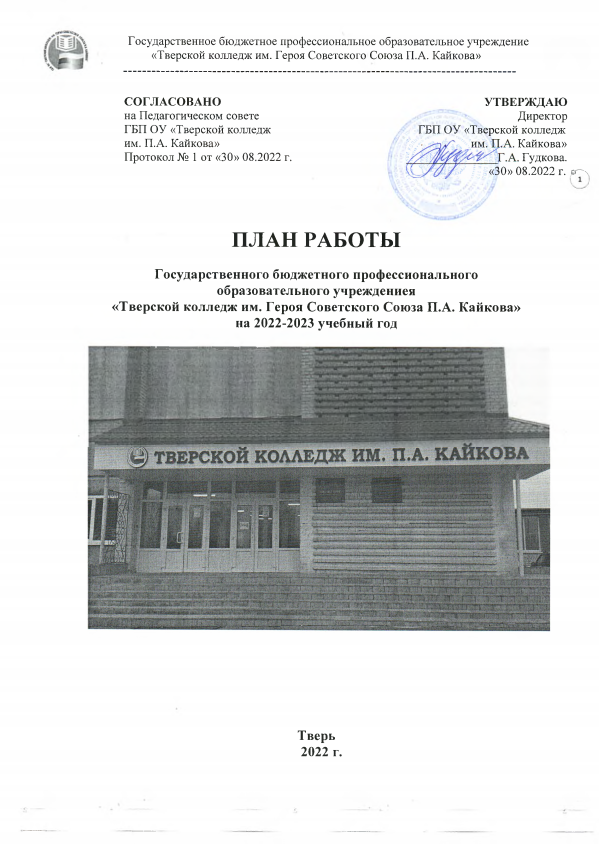 